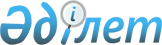 "Бизнестің жол картасы 2020" бизнесті қолдау мен дамытудың бірыңғай бағдарламасы шеңберінде субсидиялау және кепілдік беру туралы шарттың үлгі нысанын, Субсидиялау шартының, Кепілдік шартының, Грант беру туралы шарттың нысандарын бекіту туралы" Қазақстан Республикасы Ұлттық экономика министрінің 2017 жылғы 11 тамыздағы № 299 бұйрығына өзгерістер енгізу туралы
					
			Күшін жойған
			
			
		
					Қазақстан Республикасы Ұлттық экономика министрінің 2018 жылғы 11 сәуірдегі № 148 бұйрығы. Қазақстан Республикасының Әділет министрлігінде 2018 жылғы 27 сәуірде № 16824 болып тіркелді. Күші жойылды - Қазақстан Республикасы Ұлттық экономика министрінің 2019 жылғы 6 наурыздағы № 18 бұйрығымен
      Ескерту. Күші жойылды – ҚР Ұлттық экономика министрінің 06.03.2019 № 18 (алғашқы ресми жарияланған күнінен кейін қолданысқа енгізіледі) бұйрығымен.
      БҰЙЫРАМЫН:
      1. "Бизнестің жол картасы 2020" бизнесті қолдау мен дамытудың бірыңғай бағдарламасы шеңберінде субсидиялау және кепілдік беру туралы шарттың үлгі нысанын, Субсидиялау шартының, Кепілдік шартының, Грант беру туралы шарттың нысандарын бекіту туралы" Қазақстан Республикасы Ұлттық экономика министрінің 2017 жылғы 11 тамыздағы № 299 бұйрығына (Нормативтік құқықтық актілерді мемлекеттік тіркеу тізілімінде № 15674 болып тіркелген, 2017 жылғы 27 қыркүйекте Қазақстан Республикасының Нормативтік құқықтық актілерінің эталондық бақылау банкінде жарияланған) мынадай өзгерістер енгізілсін:
      көрсетілген бұйрықпен бекітілген "Бизнестің жол картасы 2020" бизнесті қолдау мен дамытудың бірыңғай бағдарламасы шеңберінде субсидиялау мен кепілдік беру туралы шарттың үлгі нысаны осы бұйрыққа 1-қосымшаға сәйкес редакцияда жазылсын;
      көрсетілген бұйрықпен бекітілген Субсидиялау шартының нысаны осы бұйрыққа 2-қосымшаға сәйкес редакцияда жазылсын;
      көрсетілген бұйрықпен бекітілген Кепілдік шартының нысаны осы бұйрыққа 3-қосымшаға сәйкес редакцияда жазылсын;
      көрсетілген бұйрықпен бекітілген Грант беру туралы шарттың нысаны 4-қосымшаға сәйкес редакцияда жазылсын.
      2. Қазақстан Республикасы Ұлттық экономика министрлігінің Кәсіпкерлікті дамыту департаменті:
      1) осы бұйрықты Қазақстан Республикасының Әділет министрлігінде мемлекеттік тіркеуді;
      2) осы бұйрық Қазақстан Республикасы Әділет министрлігінде мемлекеттік тіркелген күннен бастап күнтізбелік он күн ішінде қазақ және орыс тілдерінде қағаз және электрондық түрдегі оның көшірмесін "Республикалық құқықтық ақпарат орталығы" шаруашылық жүргізу құқығындағы республикалық мемлекеттік кәсіпорнына ресми жариялау және Қазақстан Республикасының нормативтік құқықтық актілерінің эталондық бақылау банкіне қосу үшін жіберілуін;
      3) осы бұйрықты Қазақстан Республикасы Ұлттық экономика министрлігінің интернет-ресурсында орналастыруды;
      4) осы бұйрық Қазақстан Республикасының Әділет министрлігінде мемлекеттік тіркелгеннен кейін он жұмыс күні ішінде осы тармақтың 1), 2) және 3) тармақшаларында көзделген іс-шаралардың орындалуы туралы мәліметтерді Қазақстан Республикасы Ұлттық экономика министрлігінің Заң департаментіне ұсынуды қамтамасыз етсін.
      3. Осы бұйрықтың орындалуын бақылау жетекшілік ететін Қазақстан Республикасының Ұлттық экономика вице-министріне жүктелсін.
      4. Осы бұйрық алғашқы ресми жарияланған күнінен кейін күнтізбелік он күн өткен соң қолданысқа енгізіледі. "Бизнестің жол картасы 2020" бизнесті қолдау мен дамытудың бірыңғай бағдарламасы шеңберінде субсидиялау және кепілдік беру туралы үлгі шарт
      ____________ қ. 20__ жылғы "____" ____________
      Осы "Бизнестің жол картасы 2020" бизнесті қолдау мен дамытудың бірыңғай
      бағдарламасы шеңберінде субсидиялау және кепілдік беру туралы шарт (бұдан әрі – Шарт):
      бірлесіп "Тараптар", ал әрқайсысы жеке алғанда "Тарап" деп немесе төменде
      көрсетілгендей аталатын,
      1) "Бағдарламаның өңірлік үйлестірушісі":
      _______________________________________________________________________
      атынан ______________________________________________________
      негізінде әрекет ететін
      ____________________________________________________және
      2) "Қаржы агенттігі": "Даму" кәсіпкерлікті дамыту қоры" акционерлік қоғамының
      атынан _____________________________________________________________
      негізінде әрекет ететін _______________________________________________
      арасында:
      Қазақстан Республикасы Үкіметінің 2015 жылғы 31 наурыздағы № 168 қаулысымен
      бекітілген "Бизнестің жол картасы 2020" бизнесті қолдау мен дамытудың бірыңғай
      бағдарламасына (бұдан әрі – Бағдарлама);
      Қазақстан Республикасы Үкіметінің 2016 жылғы 19 сәуірдегі № 234 қаулысымен
      бекітілген "Бизнестің жол картасы 2020" бизнесті қолдау мен дамытудың бірыңғай
      бағдарламасы шеңберінде сыйақы мөлшерлемесінің бір бөлігін субсидиялау
      қағидаларына (бұдан әрі – Субсидиялау қағидалары) және "Бизнестің жол картасы
      2020" бизнесті қолдау мен дамытудың бірыңғай бағдарламасы шеңберінде шағын және
      орта кәсіпкерлік субъектілерінің кредиттері бойынша кепілдік беру қағидаларына
      (бұдан әрі – Кепілдік беру қағидалары) сәйкес жасалды. 1. Терминдер мен анықтамалар
      1. Осы Шартта мынадай негізгі терминдер мен қысқартулар пайдаланылады:
      1) Бағдарлама шеңберінде экономиканың басым секторлары – экономикалық қызмет түрлерінің жалпы жіктеуішіне (бұдан әрі - ЭҚЖЖ) сәйкес экономиканың басым секторлары;
      2) Бағдарламаның жергілікті үйлестірушісі – Бағдарламаға қатысу үшін қажетті құжаттарды дайындау және жинау бойынша кәсіпкерлерге консультациялық қолдау көрсетуді жүзеге асыратын, облыс әкімі айқындайтын қаланың/ауданның құрылымдық бөлімшесі;
      3) Бағдарламаның өңірлік үйлестірушісі – облыс (астана, республикалық маңызы бар қала) деңгейінде Бағдарламаны іске асыруға жауапты, облыс (астана, республикалық маңызы бар қала) әкімі айқындайтын жергілікті атқарушы органның құрылымдық бөлімшесі;
      4) банк – Бағдарламаға қатысатын екінші деңгейдегі банк;
      5) банк-төлем агенті – лизингтік компанияның/исламдық лизингтік компанияның уәкілетті банкі, ол қаржы агенттігімен келісілуге тиіс және лизингтік компанияның/исламдық лизингтік компанияның жобалар бойынша субсидияларды аудару мен есептен шығаруға арналған арнайы шотын жүргізу жөніндегі функцияларды жүзеге асыруға тиіс;
      6) банктік қарыз шарты – банк пен кәсіпкер арасында жасалған жазбаша келісім, оның шарттары бойынша банк кәсіпкерге кредит береді. Кредиттік желі ашу туралы келісім де банктік қарыз шартына жатады;
      7) банктік кредит (бұдан әрі - кредит) - банктік қарыз шартының негізінде мерзімділік, ақылылық, қайтарымдылық, қамтамасыз етілу және нысаналы пайдалану шарттарында банк кәсіпкерге беретін ақшалай қаражат сомасы;
      8) бірінші бағыт – моноқалалар, шағын қалалар мен ауылдық елді мекендер кәсіпкерлерінің жаңа бизнес-бастамаларын қолдау;
      9) даму банкі – "Қазақстанның Даму Банкі" акционерлік қоғамы және (немесе) оның үлестес лизингтік компаниясы;
      10) екінші бағыт – экономиканың басым секторларында және өңдеу өнеркәсібі салаларында қызметін жүзеге асыратын кәсіпкерлерді/ индустриялық-инновациялық қызмет субъектілерін салалық қолдау;
      11) ислам банкі – "Қазақстан Республикасындағы банктер және банк қызметі туралы" Қазақстан Республикасы Заңының 4-1-тарауында көзделген банк қызметін жүзеге асыратын лицензияның негізінде Бағдарламаға қатысатын екінші деңгейдегі банк;
      12) исламдық қаржыландыру бойынша субсидиялау (бұдан әрі – субсидиялау) - болашақта кәсіпкердің операциялық қызметіне жататын белгілі бір шарттарды орындау орнына қаржыландыру бойынша тауарға үстеме баға/ислам банкінің/исламдық лизингтік компанияның табысын құрайтын жалгерлік төлемнің бір бөлігі ретінде ислам банкіне/ исламдық лизингтік компанияға кәсіпкер төлейтін шығыстарды ішінара өтеу үшін пайдаланылатын кәсіпкерлерді мемлекеттік қаржылай қолдау нысаны;
      13) исламдық қаржыландыру жөніндегі субсидиялау шарты – қаржы агенттігі, ислам банкі/исламдық лизингтік компания және кәсіпкер арасында жасалатын үш жақты жазбаша келісім, оның шарттары бойынша қаржы агенттігі кәсіпкерді ислам банкі/исламдық лизингтік компания берген қаржыландыру бойынша тауарға үстеме бағаны/ ислам банкінің/исламдық лизингтік компанияның табысын құрайтын жалгерлік төлемнің бір бөлігін ішінара субсидиялайды;
      14) исламдық лизингтік компания – "Қаржы лизингі туралы" Қазақстан Республикасы Заңының 2-1-тарауына сәйкес өз қызметін жүзеге асыратын, акционерлік қоғам нысанында құрылған, банк болып табылмайтын, Бағдарламаға қатысушы заңды тұлға;
      15) кәсіпкер – өз қызметін Қазақстан Республикасының Кәсіпкерлік кодексіне сәйкес жүзеге асыратын жеке кәсіпкерлік субъектісі;
      16) кепілдік – банктік қарыз шарты бойынша кепілдік шартынан туындайтын негізгі борыштың бір бөлігін кепілдік сомасының шегінде төлеу бойынша кәсіпкер міндеттемелерін орындау үшін қаржы агенттігінің Банк алдында жауап беру міндеттемесі;
      17) кепілдік беру – кәсіпкерлерді Бағдарламада, осы Кепілдік беру қағидаларында және кепілдік шартында айқындалатын шарттарда кәсіпкердің кредит бойынша міндеттемелерді орындауын қамтамасыз ету ретінде ішінара кепілдік беру түрінде пайдаланылатын мемлекеттік қолдау нысаны;
      18) кепілдік шарты – қаржы агенттігі/банк және кәсіпкер арасында жасалған кепілдік беру туралы үшжақты жазбаша келісім;
      19) қаржылық лизинг шарты – лизингтік компания/банк/даму банкі және кәсіпкер арасында жасалған жазбаша келісім, оның шарттары бойынша лизингтік компания/банк/даму банкі кәсіпкерге қаржылық лизинг береді;
      20) қаржы агенттігінің уәкілетті органы - "Даму" кәсіпкерлікті дамыту қоры" акционерлық қоғамының ішкі нормативтік құқықтық актілерінде берілген кәсіпкердің жобасын субсидиялау мүмкіндіктері/мүмкін еместігі және тоқтатылуы/қалпына келтірілуі туралы шешімді қарау және қабылдау жөніндегі өкілеттіктер шегінде өз қызметін жүзеге асыратын тұрақты әрекет ететін алқалы орган;
      21) лизингтік компания – Бағдарламаға қатысатын лизингтік компания;
      22) лизингтік мәміле (лизинг) – лизингке қатысушылардың азаматтық құқықтар мен міндеттерді белгілеуге, өзгертуге және тоқтатуға бағытталған келісілген іс-қимылдар жиынтығы;
      23) Өңірлік үйлестіру кеңесі (бұдан әрі – ӨҮК) – облыстардың, Астана және Алматы қалаларының әкімдері құратын және басқаратын, жалпы санының кемінде 50%-ына бизнес-қоғамдастық өкілдері қатысатын консультативтік-кеңесші орган;
      24) субсидиялар – қаржы агенттігі субсидиялау шарттарының/исламдық қаржыландыру жөніндегі субсидиялау шарттарының негізінде кәсіпкерлерді субсидиялау шеңберінде өтеусіз және қайтарымсыз негізде банкке/даму банкіне/ислам банкіне/лизингтік компанияға/исламдық лизингтік компанияға төлейтін мерзімді төлемдер;
      25) субсидиялау – кәсіпкердің банкке/даму банкіне/лизингтік компанияға кредиттер/лизинг бойынша сыйақы ретінде төлейтін шығыстарын болашақта Кәсіпкердің операциялық қызметіне жататын белгілі бір шарттарды орындауға айырбас ретінде ішінара өтеу үшін пайдаланылатын кәсіпкерлерді мемлекеттік қаржылай қолдау нысаны;
      26) субсидиялау шарты – қаржы агенттігі, банк/даму банкі/лизингтік компания және кәсіпкер арасында жасалатын үшжақты жазбаша келісім, оның шарттары бойынша қаржы агенттігі кәсіпкердің банк/даму банкі/лизингтік компания берген кредиті/лизингі бойынша сыйақы мөлшерлемесін ішінара субсидиялайды;
      27) уәкілетті орган – кәсіпкерлік жөніндегі уәкілетті орган;
      28) үшінші бағыт – кәсіпкерлердің валюталық тәуекелдерін төмендету. 2. Шарттың нысанасы
      2. Осы Шарттың талаптары бойынша Бағдарламаның өңірлік үйлестірушісі республикалық және (немесе) жергілікті бюджеттердің қаражаты есебінен субсидиялау мен кепілдік беру үшін көзделген қаражатты қаржы агенттігіне аударады. 3. Тараптардың құқықтары және міндеттері
      3. Қаржы агенттігі:
      1) осы Шартта белгіленген міндеттемелерді орындау мерзімдерінің сақталуына бақылауды жүзеге асыруға және олардың уақтылы орындалуын талап етуге;
      2) Бағдарламаның өңірлік үйлестірушісінің осы Шарт бойынша ақшалай қаражатты уақтылы аударуын бақылауға және талап етуге;
      3) қаржы агенттігі Бағдарламаның өңірлік үйлестірушісіне кәсіпкерлерді субсидиялауға арналған қаражатты аудару қажеттігінің туындағаны туралы хабарламаны жіберген жағдайда және хабарлама жіберілген күннен бастап бір ай ішінде қаражатты алмаған жағдайда Бағдарламаның өңірлік үйлестірушісінен қажетті қаражатты алғанға дейін банкке/даму банкіне/ислам банкіне/лизингтік компанияға/исламдық лизингтік компанияға субсидияларды аудармауға;
      4) Субсидиялау қағидаларының 113-тармағында көзделген жағдайларда субсидиялар төлеуді тоқтатұға құқылы.
      4. Қаржы агенттігі:
      1) субсидиялар сомасын банкте/даму банкінде/лизингтік компанияда/ислам банкінде/банк-төлем агентінде ашылған арнайы ағымдағы шотқа аударуға;
      2) Бағдарламаның өңірлік үйлестірушісіне кәсіпкерлерді субсидиялау үшін қаражат аудару қажеттігінің туындағаны туралы уақтылы хабарлауға;
      3) әрбір кепілдік беру шартына қол қойылғаннан кейін 3 (үш) жұмыс күні ішінде Бағдарламаның өңірлік үйлестірушісіне тиісті жазбаша хабарлама жіберуге;
      4) Бағдарламада көзделген мониторингті жүргізуге;
      5) ай сайын Бағдарламаның өңірлік үйлестірушісіне болжамды сальдо қаражаты бойынша есеп беруге міндеттенеді, оның есебінен жаңа жобаларды субсидиялауға болады. Бұл ретте Бағдарламаның өңірлік үйлестірушісі осы ақпаратты ӨҮК назарына жеткізеді;
      6) жергілікті бюджетте қаражат болған кезде кепілдік беру шартына жасауға;
      7) кәсіпкердің құжаттарын қабылдауға және жобаларды субсидиялауға бөлінген қаражат шегінде ғана қаржы агенттігінің уәкілетті органының қарауына шығаруға міндеттенеді.
      5. Бағдарламаның өңірлік үйлестірушісі:
      1) қаржы агенттігіне субсидиялауға қаражатты қаржы агенттігі көрсеткен шотқа уақтылы аударуға;
      2) субсидиялау үшін көзделген қаражат түскен сәттен бастап 10 (он) жұмыс күні ішінде қаражатты қаржы агенттігіне тиісті қаржы жылында Бағдарламаны іске асыру үшін бөлінген соманың 50 %-ы мөлшерінде қаржы агенттігі көрсеткен шотқа аударуға және одан кейінгі төлемдерді қаржы агенттігінің өтінімдеріне сай жүзеге асыруға;
      3) қаржы агенттігінен хабарламаны алғаннан кейін 3 (үш) жұмыс күні ішінде кредиттерді кепілдендіру үшін көзделген қаражатты Кепілдік беру шартында белгіленген әрбір берілген кепілдік сомасының 20%-ы мөлшерінде қаржы агенттігіне аударуға;
      4) кәсіпкердің құжаттарын қабылдауға және жобаларды субсидиялау және кепілдік беру үшін бөлінген қаражаттың шегінде ғана ӨҮК-тің қарауына шығаруға;
      5) қаржы агенттігінің өтінімі алынған күннен бастап 1 (бір) ай ішінде төлемдер бойынша қаржыландыру жоспарына өзгерістер енгізуге және субсидиялауға арналған қаражатты аударуға;
      6) қаржы агенттігінің өтінімі болмаған жағдайда кәсіпкерлерді субсидиялауға көзделген қалған қаражатты төлеуді жүзеге асырмауға міндеттенеді. 4. Тараптардың жауапкершілігі
      6. Осы Шартта Тараптардың әрқайсысы осы Шарттан туындайтын міндеттемелерді орындамағаны және (немесе) тиісінше орындамағаны үшін Қазақстан Республикасының азаматтық заңнамасына сәйкес жауапты болады.
      7. Бағдарламаның өңірлік үйлестірушісі мен қаржы агенттігінің арасында тоқсан сайын, есепті тоқсаннан кейінгі екінші айдың 15-не дейінгі мерзімде есептелген қаражат және осы Шарттың шеңберінде субсидиялау көлемі бойынша салыстырып тексеру актілеріне қол қойылады.
      8. Бағдарламаның өңірлік үйлестірушісі мен қаржы агенттігінің арасында тоқсан сайын, есепті тоқсаннан кейінгі айдың 25-не дейінгі мерзімде есептелген қаражат және кепілдік беру көлемі бойынша салыстырып тексеру актілеріне қол қойылады. 5. Еңсерілмейтін күш жағдайлары
      9. Еңсерілмейтін күш жағдайлары – кез келген Тараптың Шарт бойынша міндеттемелерді толық немесе ішінара орындауы мүмкін болмайтын жағдайлар (дүлей құбылыстар, соғыс қимылдары және тағы басқалар). Бұл ретте еңсерілмейтін күш жағдайларының сипаты, әрекет ету кезеңі, басталу фактісі уәкілетті мемлекеттік органдардың тиісті құжаттарымен расталады.
      10. Егер Тараптар еңсерілмейтін күш жағдайларының салдарынан Шарт бойынша өз міндеттемелерін орындамағаны үшін немесе тиісінше орындамағаны үшін жауапкершіліктен босатылады.
      11. Еңсерілмейтін күш жағдайлары басталған кезде Шарт бойынша өзінің міндеттемелерін орындауы мүмкін болмаған Тарап осындай жағдайлар басталған сәттен бастап 10 (он) жұмыс күні ішінде басқа Тарапқа осындай жағдайлар жөнінде уақтылы хабарлайды.
      12. Уақтылы хабарлама болмаған жағдайда Тарап басқа Тарапқа хабарламаудың немесе уақтылы хабарламаудың салдарынан келтірілген залалды өтеуге міндетті.
      13. Еңсерілмейтін күш жағдайларының туындауы Шартты орындау мерзімінің аталған жағдайлар әрекет еткен кезеңге сай ұзартылуын туындатады.
      14. Егер осындай жағдайлар 2 (екі) ай қатарынан астам уақытқа созылса, онда Тараптардың әрқайсысы Шарт бойынша міндеттемелерді одан әрі орындаудан бас тартуға құқылы. 6. Дауларды шешу
      15. Шартқа байланысты немесе одан туындайтын барлық даулар және келіспеушіліктер Тараптардың арасында келіссөздер арқылы шешіледі. Реттелмеген даулар Қазақстан Республикасының азаматтық заңнамасына сәйкес сот тәртібімен шешіледі. 7. Шарттың талаптарын өзгерту
      16. Шарттың ережелері Қазақстан Республикасының азаматтық заңнамасында көзделген тәртіппен өзгертілуі және (немесе) толықтырылуы мүмкін. Тараптардың келісімі бойынша жазбаша нысанда жасалған және Тараптардың уәкілетті өкілдері қол қойған және мөрмен (болған жағдайда) бекітілген өзгерістер мен толықтырулар ғана жарамды және Тараптар үшін міндетті болып танылады. 8. Қорытынды ережелер
      17. Тараптардың құқықтық мәртебесі өзгерген жағдайда, Шарт бойынша және Шартты орындау жөніндегі барлық құқықтар мен міндеттер, оның ішінде туындаған даулар мен келіспеушіліктерді реттеуге байланысты туындаған құқықтар мен міндеттер Тараптардың құқықтық мирасқорларына өтеді.
      18. Осы Шарт Тараптардың осы Шарттың нысанасына байланысты толық өзара түсіністігін білдіреді және олардың арасында Шарттың нысанасына қатысты болған барлық бұрынғы жазбаша немесе ауызша келісімдер мен уағдаластықтарды алмастырады.
      19. Осы Шарт Тараптардың әрқайсысы үшін мемлекеттік және орыс тілдерінде ___ (__________) данадан әрқайсысының заңды күші бірдей мемлекеттік және орыс тілдерінде ___ (______) бірдей данада жасалды.
      20. Осы Шарт барлық Тараптар қол қойған күннен бастап күшіне енеді және Тараптар Шарт бойынша өздерінің міндеттемелерін толық орындағанға дейін қолданылады.
      21. Осы Шартта көзделмеген қалған барлық жағдайларда Тараптар Қазақстан Республикасының қолданыстағы азаматтық заңнамасын басшылыққа алады. 9. Тараптардың заңды мекенжайлары, банктік деректемелері және қолдары № ___ субсидиялау шарты
      _________ қ. 20___ жылғы "___" __________
      Бұдан әрі "қаржы агенттігі" деп аталатын "Даму" кәсіпкерлікті дамыту қоры"
      акционерлік қоғамының атынан __________________________ негізінде әрекет ететін
      _______________________________________ бір тараптан және бұдан әрі
      "банк/лизингтік компания" деп аталатын "_____________________ банк/даму
      банкі/лизингтік компания" акционерлік қоғамының/ЖШС-нің атынан
      ______________________________________________________ негізінде әрекет ететін
      _________________________________________ екінші тараптан және бұдан әрі
      "Алушы" деп аталатын ___________________________________ атынан
      ______________________________________________________ негізінде әрекет ететін
      ___________________________________, бірлесіп "Тараптар", ал жеке алғанда
      "Тарап" деп немесе жоғарыда көрсетілгендей аталатындар, Қазақстан Республикасы
      Үкіметінің 2015 жылғы 31 наурыздағы № 168 қаулысымен бекітілген "Бизнестің жол
      картасы 2020" бизнесті қолдау мен дамытудың бірыңғай бағдарламасына
      (бұдан әрі – Бағдарлама); 
      Қазақстан Республикасы Үкіметінің 2016 жылғы 19 сәуірдегі № 234
      қаулысымен бекітілген "Бизнестің жол картасы 2020" бизнесті қолдау мен дамытудың
      бірыңғай бағдарламасы шеңберінде сыйақы мөлшерлемесінің бір бөлігін субсидиялау
      қағидаларына (бұдан әрі – Субсидиялау қағидалары);
      _________________________жөніндегі өңірлік үйлестіру кеңесі отырысының
      20__ жылғы __ ________ № ___ хаттамасына/ қаржы агенттігінің уәкілетті органы
      отырысының 20__ жылғы ____ _______________ № ____ хаттамасына
      (қажеттісін таңдау) сәйкес осы үлгілік субсидиялау шартын жасасты. 1. Терминдер мен анықтамалар
      1. Осы Шартта мынадай негізгі терминдер мен анықтамалар пайдаланылады:
      1) жоба – кіріс алуға бағытталған және Қазақстан Республикасының салық, азаматтық және қылмыстық заңнамасына қайшы келмейтін бастамашылық қызмет ретінде кәсіпкер жүзеге асыратын бизнестің түрлі бағыттарындағы іс-қимылдар мен іс-шаралардың жиынтығы. Бір жобаның аясында бірнеше банктік кредиттер/лизингтік мәмілелер алуға болады;
      2) Өңірлік үйлестіру кеңесі (бұдан әрі – ӨҮК) – облыстардың, Астана және Алматы қалаларының әкімдері құратын және басқаратын, жалпы санының кемінде 50%-ына бизнес-қоғамдастық өкілдері қатысатын консультативтік-кеңесші орган;
      3) субсидиялау – кәсіпкердің банкке/даму банкіне/лизингтік компанияға кредиттер/лизинг бойынша сыйақы ретінде төлейтін шығыстарын болашақта Кәсіпкердің операциялық қызметіне жататын белгілі бір шарттарды орындауға айырбас ретінде ішінара өтеу үшін пайдаланылатын кәсіпкерлерді мемлекеттік қаржылай қолдау нысаны;
      4) қаржы агенттігінің уәкілетті органы - "Даму" кәсіпкерлікті дамыту қоры" акционерлық қоғамының ішкі нормативтік құқықтық актілерінде берілген кәсіпкердің жобасын субсидиялау мүмкіндіктері/мүмкін еместігі және тоқтатылуы/қалпына келтірілуі туралы шешімді қарау және қабылдау жөніндегі өкілеттіктер шегінде өз қызметін жүзеге асыратын тұрақты әрекет ететін алқалы орган. 2. Шарттың нысанасы
      2. Осы Шарттың талаптары бойынша қаржы агенттігі ______________ (қаржы ұйымының атауы) алынған кредит бойынша Алушының сыйақы мөлшерлемесінің бір бөлігін субсидиялауды мынадай талаптарда жүзеге асырады:
      3. Субсидиялау жергілікті бюджет қаражаты есебінен Субсидиялау қағидаларына сәйкес жүзеге асырылады.
      4. Осы Шарт жасалғаннан кейін банк/лизингтік компания қаржы агенттігіне мынадай құжаттарды:
      1) өтеу кестесін қоса бере отырып, Алушымен жасалған банктік қарыз шартын/қаржылық лизинг шартын (лауазымды адамның қолымен және банктің/лизингтік компанияның мөрімен расталған көшірме);
      2) жаңа кредиттің/лизингтің берілгені туралы банктің/лизингтік компанияның анықтамасын немесе Алушының жаңа кредитті/лизингті алу фактісін растайтын құжатты береді.
      5. Субсидиялау Бағдарламаның "______________________" (бағыттың аты) _______________бағыты шеңберінде жүзеге асырылады.
      6. Кредит/лизинг бойынша ________ мөлшеріндегі сыйақы мөлшерлемесінің бір бөлігі субсидиялануға тиіс, бұл ретте осы Шартқа қосымшаға (бұдан әрі - Қосымша) сәйкес нысан бойынша Субсидиялау шартына өтеу кестесіне сәйкес сыйақы мөлшерлемесінің ______ мөлшеріндегі бір бөлігін қаржы агенттігі төлейді, ал сыйақы мөлшерлемесінің ________ мөлшеріндегі қалған бөлігін Алушы төлейді.
      7. Банк/лизингтік компания есептеген және Алушы мерзімі өткен берешек бойынша төлемеген сыйақылар субсидияланбауы тиіс.
      8. Субсидиялау үшін көзделген қаражатты аударуды қаржы агенттігі осы Шарттың қосымшасына сәйкес Субсидиялау шартының өтеу кестесіне сәйкес нысан бойынша банкте/банк-төлем агентінде ашылған ағымдағы шотқа ай сайын аванстық төлемдермен жүзеге асырады.
      9. Субсидиялау мерзімінің басталуы: ____________ жылы.
      10. Қаржы агенттігі осы Шартқа қол қойылғаннан кейін субсидияларды төлейді.
      11. Тараптар осы Шарттың шеңберінде төлем жасалатын күн демалыс күніне немесе мереке күніне сай келген жағдайда төлем аталған күннен кейінгі жұмыс күні жасалады деп келісті. 3. Тараптардың құқықтары және міндеттері
      12. Қаржы агенттігі:
      1) осы Шарттың талаптарында субсидиялау үшін жеткілікті сомамен банкте/банк-төлем агентінде ашылған ағымдағы шотты уақтылы толтыруға;
      2) Жобаның және (немесе) Алушының Бағдарлама шарттарына сәйкес келмеуі, жаңа кредитті мақсатсыз пайдалану/қаржылық лизинг шарты бойынша лизинг нысанын Алушының алмауы, банктік қарыз шарты/ қаржылық лизинг шарты бойынша мерзімі өткен берешек, сондай-ақ шоттарға тыйым салу/Алушыдан лизинг нысанасын алып қою, Субсидиялау қағидаларының 103-тармағында көзделген жағдайларда Алушының жаңа тиімді инвестициялық жобаларға қол жеткізу жөніндегі міндеттемелерді орындамауы фактілері анықталған кезде ӨҮК мақұлданған жобалар бойынша ӨҮК-ге хабарлауға;
      3) ӨҮК-тің шешімі/қаржы агенттігінің уәкілетті органының шешімі бойынша субсидиялауды тоқтата тұруға;
      4) уәкілетті органға есеп беру мақсатында кредиттер/лизинг бойынша сыйақы мөлшерлемесін субсидиялау бөлігінде Бағдарламаның іске асырылуына мониторингті жүзеге асыруға;
      5) Алушы жобасының Бағдарлама талаптарына сәйкес келмеуі және (немесе) кредит қаражатын мақсатсыз пайдалану фактілері анықталған кезде Алушының төленген сыйақы сомасын өтеуін қамтамасыз ету шараларын қолдануға, оның ішінде сот тәртібінде қолдануға міндетті.
      13. Қаржы агенттігі:
      1) Бағдарламаның өңірлік үйлестірушісінен қаражат алынбаған жағдайда субсидияны аудармауға;
      2) қаражаттың нысаналы пайдаланылуы тұрғысынан Алушыға тексерулер жүргізуге құқылы. Алушыдан кредиттің нысаналы пайдаланылуын растайтын құжаттар мен мәліметтерді талап етуге;
      3) банктен/лизингтік компаниядан Алушы туралы, сондай-ақ Бағдарламаға қатысатын банктік қарыз шартының/қаржылық лизинг шартының іске асырылуы туралы құжаттарды және ақпаратты сұратуға және алуға;
      4) банкке/лизингтік компанияға және Алушыға алдын ала жазбаша хабарлай отырып, банк/лизингтік компания мен Алушының арасындағы банктік қарыз шартында/қаржылық лизинг шартында көзделген құқықтардың шеңберінде Жоба іске асырылатын жерге жарты жылда кемінде 1 (бір) рет бара отырып, жобаның және (немесе) Алушының Бағдарлама талаптарына сәйкестігіне мониторингті, субсидиялау жүзеге асырылатын қаражаттың нысаналы пайдаланылуына мониторингті жүзеге асыруға;
      5) уәкілетті органға есеп беру мақсатында кредиттер/лизинг бойынша сыйақы мөлшерлемесін субсидиялау бөлігінде Бағдарламаның іске асырылуына мониторингті жүзеге асыруға құқылы. Осыған байланысты осы Шарттың қолданылу мерзімі ішінде Бағдарламаны іске асыру шеңберінде Алушыдан оның қаржылық-шаруашылық қызметінің нәтижелері туралы қажетті мәліметтерді қосымша сұратуға;
      6) осы Шартта белгіленген, Тараптар үшін көзделген Алушының міндеттемелерді орындау мерзімінің сақталуын бақылауды жүзеге асыруға және Алушының оларды уақтылы орындауын талап етуге;
      7) банкке/лизингтік компанияға жазбаша хабарлай отырып, олардың жедел қызметіне араласпай, банкке/лизингтік компанияға барумен осы Шарттың іске асырылуын тексеруді жүзеге асыруға;
      8) жарнама науқанын жүргізген кезде, қаржы агенттігінің ресми сайтында ақпаратты орналастырған кезде осы Шартты орындау шеңберінде Алушыдан немесе банктен алынған Алушы туралы ақпаратты пайдалануға, сондай-ақ Алушыдан алынған жазбаша келісіммен оны үшінші тұлғаларға беруге;
      9) Субсидиялау қағидаларының 113-тармағында 2) тармақшасында көзделген жағдайларда осы Шартты біржақты соттан тыс тәртіппен мерзімінен бұрын бұзуға құқылы.
      14. Алушы:
      1) банктік қарыз шарты/қаржылық лизинг шарты бойынша өз міндеттемелерін уақтылы және толық көлемде орындауға;
      2) банктік қарыз шартына/қаржылық лизинг шартына сәйкес банкке/лизингтік компанияға субсидияланбайтын сыйақы мөлшерлемесі бөлігінде сыйақыны өтеу кестесіне сәйкес төлеуге;
      3) қаржы агенттігіне жазбаша сұрау салу бойынша кредиттің нысаналы пайдаланылуына, жобаның және (немесе) Алушының Бағдарлама талаптарына сәйкестігіне жоба іске асырылатын аумақта тексерулер жүргізу құқығын беруге;
      4) қаржы агенттігінің жазбаша сұрау салуы бойынша бағдарламаның, банктік қарыз шартының/қаржылық лизинг шартының және осы Шарттың талаптарын орындауға байланысты құжаттар мен ақпаратты беруге;
      5) тараптардың алдын ала жазбаша келісімінсіз осы Шарттың талаптары және оның іске асырылуы туралы ақпаратты үшінші тұлғаларға бермеуге және жария етпеуге;
      6) осы мемлекеттік қолдау көрсетілетін қызмет түрлерінің айырмашылығы болған жағдайда, осы Шарт жасалған күннен бастап отыз жұмыс күні ішінде статистика органдарында тиісті ЭҚЖЖ беруге және Бағдарламаның өңірлік үйлестірушісіне/қаржы агенттігіне хабарлауға;
      7) сот шешімі бойынша қаржы агентігі төлеген сыйақы сомасын қайтаруды қамтамасыз етуге, оның ішінде кредит қаражатын мақсатсыз пайдалану және (немесе) жобаның Бағдарлама талаптарына сәйкес келмеуі фактілері анықталған жағдайда қайтаруды қамтамасыз етуге міндетті.
      15. Алушы:
      1) қаржы агенттігінен банкке/лизингтік компанияға субсидияланатын сыйақы мөлшерлемесі бөлігінде субсидиялар төлеуді талап етуге;
      2) субсидиялау шартының қолданылу мерзімі аяқталғанға дейін күнтізбелік жетпіс бес күннен кешіктірмей банкке/лизингтік компанияға субсидиялау шартының қолданылу мерзімін ұзартуға өтінім беруге құқылы;
      3) Бағдарламаның іске асырылуына мониторингілеу үшін қаржы агенттігіне Қазақстан Республикасының Қаржы министрлігі Мемлекеттік кірістер комитетіне Қазақстан Республикасының салықтық заңнамасына сәйкес салықтық құпия болып табылатын мына:
      кәсіпкер кірісінің өсу серпінін қаржы агенттігінің айқындауы үшін кірістер;
      қаржы агенттігінің кәсіпкер жұмыс орындарының орташа жылдық санының өсуін айқындауы үшін жұмыскерлер саны;
      қаржы агенттігінің кәсіпкердің бюджетке салық төлемдерінің ұлғаю серпінін айқындауы үшін салық төлемдері сомасы туралы мәліметтерді қаржы агенттігіне ұсынуға келісім беру туралы өтініш береді.
      16. Банк/лизингтік компания:
      1) осы Шарт жасалғаннан кейін осы Шарттың барлық қолданылу мерзімінде Алушының кредиті/лизингі бойынша сыйақы мөлшерлемесін ұлғайтпауға;
      2) осы Шарт Субсидиялау қағидаларында көзделген мерзімде уақтылы жасалмаған жағдайда кідірту себептерін түсіндіре отырып, ресми хатпен қаржы агенттігін хабардар етуге;
      3) қаржы агенттігінің тиісті хабарламасының негізінде Алушының жобасы бойынша қаржы агенттігінің ағымдағы шотынан субсидиялардың сомасын ай сайын есептен шығаруды жүзеге асыруға міндетті, бұл ретте банктің/лизингтік компанияның шоттардағы қаражаттың ағымдағы жалпы қалдықтарын есептен шығаруға құқығы жоқ. Кәсіпкер кредит/лизинг бойынша жоспарлы төлемді нақты өтеген күннен бастап күнтізбелік отыз күн өткеннен кейін сыйақы мөлшерлемесінің субсидияланатын бір бөлігін өтеу үшін қаржы агенттігінің ағымдағы шотынан субсидиялар сомасы есептен шығарылған жағдайда банк/лизингтік компания қаржы агенттігіне 100 АЕК мөлшерінде айыппұл төлейді;
      4) алушы кредит/лизинг бойынша төлемді уақтылы өтемеген жағдайда, оның ішінде сыйақы мөлшерлемесінің субсидияланбайтын бір бөлігін уақтылы өтемеген жағдайда немесе Алушы 3 (үш) ай қатарынан (қаржылық лизинг шарты бойынша қатарынан 2 (екі) және одан көп рет) банктің/лизингтік компанияның алдында төлемдерді төлеу бойынша міндеттемелерді орындамаған жағдайда, Алушы берешекті өтегенге дейін сыйақы мөлшерлемесінің субсидияланатын бір бөлігін өтеу үшін қаржы агенттігінің ағымдағы шотынан қаражатты есептен шығаруды жүргізбеуге және бұл туралы қаржы агенттігіне 2 (екі) жұмыс күні ішінде хабарлауға міндетті. Осы тармақшада көзделген жағдайлар басталған күннен бастап күнтізбелік 30 күн өткеннен кейін хабарламаған/хабарлаған жағдайда, банк/лизингтік компания қаржы агенттігіне 100 АЕК мөлшерінде айыппұл төлейді;
      5) Алушының кредиті/лизингі бойынша сыйақы мөлшерлемесінің бір бөлігін субсидиялау тоқтатылған, Алушының кредиті/лизингі бойынша негізгі борышы мерзімінен бұрын ішінара/толық өтелген жағдайда, 7 (жеті) жұмыс күні ішінде қаржы агенттігіне өзара есеп айырысулардың салыстырып тексеру актісін беруге міндетті. Бұл ретте банк/лизингтік компания салыстырып тексеру актісінде іс жүзінде есептен шығарылған субсидиялардың сомасы мен күндерін көрсетеді, ал қаржы агенттігі субсидиялардың аударылған сомасы мен күндерін көрсетеді. Алушы негізгі борышты мерзімінен бұрын ішінара/толық өтеген күннен бастап күнтізбелік 30 күн өткеннен кейін хабарламаған/хабарлаған жағдайда, банк/лизингтік компания қаржы агенттігіне 100 АЕК мөлшерінде айыппұл төлейді;
      6) Алушы субсидиялардың сомасын дербес төлеген жағдайда, кейін қаржы агенттігі қаражатты өтеген кезде қаржы агенттігі хабарламасының негізінде субсидиялардың тиісті сомасын есептен шығаруға және Алушының ағымдағы шотына аударуға;
      7) қаржы агенттігіне Алушының субсидияланатын кредитінің/лизингінің төлем тәртібіне қатысты деректерді беруге;
      8) жобаға мониторинг жүргізу үшін қажетті құжаттарды беруге, қаржы агенттігімен және Алушымен мониторингтік есептерге қол қоюға;
      9) осы Шарттың талаптарын орындауға әсерін тигізуі мүмкін барлық жағдайлар туралы қаржы агенттігіне уақтылы хабарлауға;
      10) осы Шарттың қолданылау мерзімі ішінде кредиттің/лизингтің сомасын және (немесе) кредит/лизинг бойынша сыйақының номиналдық мөлшерлемесін өзгертпеуге;
      11) банк/лизингтік компания тарапынан Бағдарламада көзделген өндіріп алынуы мүмкін комиссияларды қоспағанда, ӨҮК/уәкілетті органның қаржы агенттігі қолданыстағы кредитті/қаржылық лизинг шартын субсидиялау туралы шешім қабылдаған жағдайда, Алушыға бұрын алынған комиссияларды, алымдарды және (немесе) ағымдағы қаржы жылындағы өзге де төлемдерді өтеуге міндетті. Уақтылы өтемеген жағдайда, қаржы агенттігі бұл фактіні анықтаған күннен бастап күнтізбелік отыз күн өткеннен кейін қаржы агенттігіне 100 АЕК мөлшерінде айыппұл төлейді;
      12) Алушы кредит/лизинг бойынша негізгі борышты мерзімінен бұрын ішінара/толық өтеген жағдайда, қаржы агенттігіне кредит/лизинг бойынша негізгі борыштың мерзімінен бұрын ішінара/толық өтелу фактісі туралы хабарлауға міндетті.
      Алушының кредиті/лизингі бойынша негізгі борыш мерзімінен бұрын ішінара өтелген жағдайда, банк/лизингтік компания банктік қарыз шартына/қаржылық лизинг шартына қосымша келісім жасаған кезде қаржы агенттігіне негізгі борышты ішінара өтеу күнінен бастап 7 (жеті) жұмыс күні ішінде төлемдерді өтеу кестесін өзгерте отырып, субсидиялау шартына тиісті қосымша келісімді қоса берумен банктік қарыз шартына/қаржылық лизинг шартына қосымша келісімнің көшірмесін жолдайды;
      13) қаржы агенттігінен субсидиялар сомасын атаулы аудару туралы хабарлама алмаған жағдайда, Алушыға сыйақы мөлшерлемесін толық көлемде өтеу туралы хабарлауға;
      14) субсидиялау мерзімі үш жыл, 2018 жылғы 1 қаңтарға дейін мақұлданған жоба бойынша осы Шарттың 15 тармағының 2 тармақшасына сәйкес келіп түскен Алушының өтінімін қарау нәтижесі оң болған кезде, ӨҮК күнтізбелік алпыс күннен кешіктірмей субсидиялау шартының қолданылу мерзімін ұзарту туралы өтініш жасауға міндетті.
      17. Банк/ лизингтік компания:
      1) қаржы агенттігінен осы Шарттың шеңберінде көзделген субсидияларды уақтылы аударуды талап етуге;
      2) субсидиялау тоқтатылған жағдайда банк қолданыстағы кредит бойынша Алушыға бұрын қолданыста болған қаржыландыру шарттарын (оның ішінде сыйақы мөлшерлемесін, комиссияларды, алымдарды және (немесе) басқа төлемдерді және өзге де шарттарды) белгілеуге құқылы. 4. Шарттың қолданылу мерзімі
      18. Осы Шарт субсидиялау мерзімінің басталуын ескере отырып, Тараптар оған қол қойған күнінен бастап күшіне енеді және 20___ жылғы _____________ дейін, ал орындалмаған міндеттемелер бөлігінде олар толық орындалғанға дейін қолданылады.
      19. Қаржы агенттігі Субсидиялау қағидаларының 113-тармағының 2) тармақшасында көзделген жағдайларда осы Шартты біржақты тәртіппен бұзады. 5. Жауапкершілік
      20. Осы Шарт бойынша Тараптар осы Шарттан туындайтын міндеттемелерді орындамағаны және (немесе) тиісінше орындамағаны үшін осы Шартқа және Қазақстан Республикасының азаматтық заңнамасына сәйкес жауапты болады.
      21. Кредитті/лизингті уақтылы және толық қайтару бойынша міндеттемелерді тиісінше орындамағаны және сыйақы мөлшерлемесінің субсидияланбайтын бір бөлігін өтемегені үшін банктің/лизингтік компанияның алдындағы барлық жауапкершілікті Қазақстан Республикасының қолданыстағы азаматтық заңнамасына және банктік қарыз шартына/қаржылық лизинг шартына сәйкес Алушы атқарады. Бұл ретте осындай жауапкершілікті ешбір жағдайда қаржы агенттігіне жүктеуге болмайды. 6. Еңсерілмейтін күш жағдайлары
      22. Егер бой бермейтiн күштiң, яғни осы жағдайлар кезiндегi төтенше және тойтаруға болмайтын мән-жайлардың жағдайларының салдарынан орындау мүмкін болмаса, Тараптар осы Шарт бойынша өздерінің міндеттерін орындамағаны немесе тиісінше орындамағаны үшін жауапкершіліктен босатылады.
      23. Бой бермейтiн күштiң, яғни осы жағдайлар кезiндегi төтенше және тойтаруға болмайтын мән-жайлардың жағдайлары туындаған кезде осы Шарт бойынша өз міндеттемелерін орындауы мүмкін болмаған Тарап осындай жағдайлар орын алған сәттен бастап 10 (он) жұмыс күні ішінде басқа Тарапқа осындай жағдайлар туралы уақтылы хабарлайды. Бұл ретте бой бермейтiн күштiң, яғни осы жағдайлар кезiндегi төтенше және тойтаруға болмайтын мән-жайлардың жағдайларының сипаты, әрекет ету кезеңі, басталу фактісі уәкілетті мемлекеттік органдардың тиісті құжаттарымен расталады.
      24. Уақтылы хабарлама болмаған жағдайда, Тарап басқа Тарапқа хабарламаудың немесе уақтылы хабарламаудың салдарынан келтірілген зиянды өтейді.
      25. Бой бермейтiн күштiң, яғни осы жағдайлар кезiндегi төтенше және тойтаруға болмайтын мән-жайлардың жағдайларының туындауы осы Шартты орындау мерзімін олардың әрекет ету кезеңіне ұлғайтуға алып келеді.
      26. Егер осындай жағдайлар қатарынан 3 (үш) айдан астам уақытқа созылса, онда кез келген Тарап осы Шарт бойынша міндеттемелерді одан әрі орындаудан бас тартуға құқылы. 7. Дауларды шешу
      27. Осы Шартты орындауға байланысты туындаған қандай да бір дау болған жағдайда, кез келген Тарап барлық дауларды келіссөздер арқылы реттеуге күш-жігерлерін салады.
      28. Егер туындаған дауды келіссөздер арқылы шешу мүмкін болмаса, осы дау және оған қатысты басқа да мәселелер Қазақстан Республикасының азаматтық заңнамасына сәйкес шешіледі және реттеледі. 8. Құпиялылық
      29. Осы арқылы Тараптар осы Шарттың талаптарына қатысты болатын ақпараттың, банктік құпияның, сондай-ақ қаржылық, коммерциялық және осы Шартты жасасу және орындау барысында өздері алған басқа да ақпараттың құпия болып табылатынымен және осы Шартта және Қазақстан Республикасының қолданыстағы заңнамасында тікелей көзделген жағдайларды қоспағанда, үшінші тұлғаларға жария етуге болмайтынымен келіседі.
      30. Осы Шартта және Қазақстан Республикасының азаматтық және кәсіпкерлік заңнамаларында тікелей көзделген жағдайларда Тараптың құпия ақпаратты үшінші тұлғаларға беруіне, оны жариялауына немесе басқа да жолмен жария етуіне болады.
      31. Тараптар осы Шарттың болуын және оның талаптарының құпиялылығын сақтау үшін барлық қажетті шараларды, оның ішінде құқықтық сипаттағы шараларды қабылдайды. Тараптардың лауазымды адамдарына және жұмыскерлеріне осы Шартты іске асыру барысында алынған мәліметтерді үшінші тұлғаларға жария етуге немесе беруге тыйым салынады.
      32. Кез келген Тарап осы Шарттың талаптарын бұза отырып құпия ақпаратты жария еткен немесе таратқан жағдайда, Қазақстан Республикасының азаматтық заңнамасында көзделген жауапкершілікте болады.
      33. Алушы осы Шартқа қол қоя отырып, қаржы агенттігіне Алушының алдын ала жазбаша келісімінсіз бұқаралық ақпарат құралдарында Алушы туралы мәліметтерді орналастыруға, сондай-ақ осы Шарттың шеңберінде алынған Алушы туралы мәліметтерді (оның ішінде банктік құпияны) үшінші тұлғаларға жария етуге келісім береді. 9. Қорытынды ережелер
      34. Осы Шартқа қол қоюмен Алушы қаржы агенттігіне:
      1) субсидиялау жүзеге асырылатын осы кредит шарты шеңберінде қаржы агенттігі алған ақпарат пен құжаттарды, оның ішінде банктік және коммерциялық құпияны мүдделі үшінші тұлғаларға беруге;
      2) қаржы агенттігінің бұқаралық ақпарат құралдарында Алушының атауын, жоба іске асырылатын өңірдің атауын, Алушы жобасының атауы мен сипаттамасын, сондай-ақ саласын жариялауына келісім береді.
      35. Алушы қаржы агенттігіне мыналарды мәлімдейді және оларға кепілдік береді:
      1) Алушы осы Шартта көрсетілген растаулар мен кепілдіктердің шынайы екенін және шындыққа сәйкес келетінін растайды;
      2) қаржы агенттігі көрсетілген растаулар мен кепілдіктердің шындыққа сәйкес келетінін тексеруге міндетті емес;
      3) Алушы өз бизнесіне, қаржылық жағдайына, активтеріне және өзінің міндеттемелері бойынша жауап беру қабілетіне кері әсерін тигізуі мүмкін ешқандай жағдайлардан хабардар емес.
      36. Осы Шарттың ережелері өзгертілуі және (немесе) толықтырылуы мүмкін. Осы Шартта көзделген жағдайларды қоспағанда, Тараптардың келісімі бойынша жазбаша нысанда жасалған және Тараптардың уәкілетті өкілдері қол қойған өзгерістер мен толықтырулар ғана Тараптар үшін жарамды және міндетті болып танылады.
      37. Осы Шарт Тараптардың әрқайсысы үшін мемлекеттік және орыс тілдерінде ___ (__________) данадан әрқайсысының заңды күші бірдей мемлекеттік және орыс тілдерінде ___ (______) бірдей данада жасалды. 10. Тараптардың заңды мекенжайлары, банктік деректемелері және қолдары Субсидиялау шартына өтеу кестесі
      Сәйкестендіру коды: (IBAN форматындағы бірегей 20 таңбалы код) № _____ кепілдік шарты
      __________ қ. 20__ жылғы "____" __________
      Бұдан әрі "Кепілгер" деп аталатын "Даму" кәсіпкерлікті дамыту қоры"
      акционерлік қоғамы атынан ___________________________________
      негізінде әрекет ететін __________________________________________,
      бір тараптан,
      Бұдан әрі "банк" деп аталатын "___________________________" акционерлік
      қоғамы атынан _______________________ негізінде әрекет ететін ________,
      екінші тараптан және бұдан әрі "Кәсіпкер" деп аталатын ________________
      _______________________________________________________________________
      (Кәсіпкердің толық атауы)
      атынан ______________________________________________________
      негізінде әрекет ететін ________________________________________,
      үшінші тараптан бұдан әрі бірлесіп Тараптар, ал жеке-жеке жоғарыда көрсетілгендей
      немесе "Тарап" деп аталатындар:
      Қазақстан Республикасы Үкіметінің 2015 жылғы 31 наурыздағы № 168
      қаулысымен бекітілген "Бизнестің жол картасы 2020" бизнесті қолдау мен
      дамытудың бірыңғай бағдарламасына (бұдан әрі – Бағдарлама); 
      Қазақстан Республикасы Үкіметінің 2016 жылғы 19 сәуірдегі № 234
      қаулысымен бекітілген "Бизнестің жол картасы 2020" бизнесті қолдау мен
      дамытудың бірыңғай бағдарламасы шеңберінде шағын және орта кәсіпкерлік
      субъектілерінің кредиттері бойынша кепілдік беру қағидаларына сәйкес
      төмендегілер туралы осы үлгілік Кепілдік шартын (бұдан әрі – Шарт) жасасты. 1. Терминдер мен анықтамалар
      1. Осы Шартта мынадай анықтамалар пайдаланылады:
      1) банк кредиті (бұдан әрі – кредит) – мерзімділік, ақылылық, қайтарымдылық, қамтамасыз етілу және нысаналы пайдалану шарттарында банктік қарыз шартының негізінде банк Кәсіпкерге беретін ақшалай қаражат сомасы.
      Ислам банкі үшін кредит ислам банкі Кәсіпкерге қаржыландыру шартына сәйкес беретін тауар үшін төлемді қаржыландыру – мерзімін ұзарту немесе бөліп төлеу ретінде түсіндіріледі.
      2) банктік қарыз шарты – банк пен Кәсіпкер арасында жасалатын жазбаша келісім, оның шарттары бойынша банк Қарыз алушы кредит береді. банктік қарыз шартына кредиттік желі ашу туралы келісім де жатады.
      Ислам банкі үшін банктік қарыз шарты қаржыландыру шарты – Ислам банкі мен Кәсіпкер (бұдан әрі – Қарыз алушы) арасында жасалған жазбаша келісім ретінде түсініледі, оның талаптары бойынша ислам банкі Қарыз алушыға – тауарды сатып алушыға немесе сатушыға коммерциялық кредит береді. Қаржыландыру шартына Қаржыландырудың бас келісімі де жатады, оның шеңберінде Ислам банкі мен Қарыз алушы коммерциялық кредит беру (қаржыландыру) туралы жеке шарттар жасасады. Коммерциялық кредит деп ислам банкінің Қарыз алушының сауда қызметін Қарыз алушыға тауарды тауар бағасы мен тауардың үстеме бағасынан тұратын тауарды сату бағасы бойынша төлемнің мерзімін ұзарту немесе бөліп төлеу арқылы сату жолымен сауда делдалы ретінде қаржыландыруы түсініледі;
      3) кепілдік – банктік қарыз шарты бойынша негізгі борыштың бір бөлігін төлеу бойынша кепілдік шартынан туындайтын Қарыз алушы міндеттемелерін орындау үшін қаржы агенттігінің (бұдан әрі – Гарант) банк алдында кепілдік сомасының шегінде жауап беру міндеттемесі;
      4) номиналды сыйақы мөлшерлемесі – кредит бойынша сыйақының банктік қарыз шартын жасасу кезінде сол шартта белгіленген мөлшерлемесі, оны банктік қарыз шартында көзделген жағдайларда банк не тараптардың келісімі бойынша біржақты тәртіппен өзгерте алады.
      Ислам банкі үшін тауардың үстеме бағасы – ислам банкінің коммерциялық кредит беруге байланысты тауар бағасынан пайыз (пайда) түрінде не тіркелген сома түрінде көрсетілуі мүмкін кірісі номиналды сыйақы мөлшерлемесі деп түсініледі. 2. Шарттың нысанасы
      2. Осы Шарт талаптарында Кепілгер банк алдында Қарыз алушының есептелген сыйақының, комиссияның, тұрақсыздық айыбының, өсімпұлдың, айыппұл санкцияларының, борышты өндіріп алу бойынша сот шығасыларын, Қарыз алушының банк пен Қарыз алушының арасында жасалған кредит шарты бойынша міндеттемелерді орындамауынан және (немесе) тиісті түрде орындамауынан туындаған банктің басқа да шығындарының сомасын есепке алмай, негізгі борыштың бір бөлігін төлеу бойынша міндеттемелерді орындауы үшін жауап беруге міндеттенеді:
      1) кредит шартының атауы мен нөмірі: __________________________;
      2) кредит шартын жасау күні: __________________________________;
      3) кредит сомасы: ____________________________________________;
      4) кредит бойынша сыйақы мөлшерлемесі: ______________________________________________________________;
      5) кредит мерзімі: _____________________________________________;
      Кредитті мақсатты пайдалану: __________________________________
      ____________________________________________________________.
      Осы тармақтағы мәліметтер кредит шартының талаптарына сәйкес көрсетіледі.
      3. Кепілгердің осы Шарт бойынша банк алдындағы міндеттемесі ____________ (_____________________) теңге ______ тиын мөлшеріндегі кепілдік сомасымен шектелген, бұл негізгі борыш сомасынан _______ % құрайды.
      4. Кепілгердің Кепілдік бойынша міндеттемесінің мөлшері Кепілгер орындаған талап сомасына азайтылады.
      5. Бұл ретте кредит желісінің жаңартылмайтын лимиті бойынша негізгі борышты өтеу/ішінара өтеу кезінде кепілдік сомасы кепілдік сомасының негізгі борыш сомасына пайыздық өрнекпен қатынасы ретінде қатысу мөлшеріне көбейтілген негізгі борышты өтеу сомасына тең сомаға азайтылады. Кредит желісінің жаңартылатын лимиті бойынша кепілдік сомасы кредит шартында көрсетілген қолжетімділік кезеңі өткеннен кейін жасалған негізгі борышты өтеу сомасына пропорционалды азайтылады.
      6. Кепілдік Қарыз алушы кредит шарты бойынша негізгі борыш сомасын қайтару бойынша міндеттемесін орындамаған жағдайда ғана орындалуы тиіс. Талап қою және Кепілдікті орындау тәртібі осы Шартпен бекітіледі.
      7. Осы Шартқа қол қою арқылы Қарыз алушы банкке Кепілгерге Қарыз алушыға, кредит шартына және оны орындауға қатысты ақпаратты, соның ішінде кредит шарты бойынша өтелген сомалар туралы, кредит шарты бойынша қарыз берешегінің қалдығы туралы мәліметті ұсыну құқығын береді. Сондай – ақ Қарыз алушы Қазақстан Республикасының 2013 жылғы 21 мамырдағы "Дербес деректер және оларды қорғау туралы" заңнамасына сәйкес өзі туралы дербес деректерді жинауға және өңдеуге қайтымсыз және шартсыз келісімін береді.
      8. Осы Шартқа қол қою арқылы Қарыз алушы Кепілгердің Кепілгер акционеріне және мемлекеттік органдарға келесі мәліметтерді ұсынуына келісім береді: Қарыз алушының толық атауы, Қарыз алушының Бағдарламаға қатысуы, Қарыз алушы жобасының атауы, Қарыз алушы жобасын іске асыру өңірі мен саласы, кредит сомасы мен мерзімі, кепілдік сомасы, кредит бойынша сыйақы мөлшерлемесі, кепілдіктер бойынша комиссия мөлшері. Сондай – ақ Қарыз алушы Кепілгерге осы тармақта аталған мәліметтерді бұқаралық ақпарат құралдарында, соның ішінде Кепілгердің интернет – ресурсында жариялауға құқық береді.
      9. Қарыз алушының кредит шарты бойынша міндеттемесін орындауды қамтамасыз ету ретінде мүлік, құқықтар, кепілдік, тапсырмалар және кредит шартында Қарыз алушының міндеттемелерін орындауды қамтамасыз ету ретінде көрсетілмеген және (немесе) кредит шартына және (немесе) Кепіл шартына Кепілгердің алдын ала жазбаша келісімісіз енгізілген басқа да нысандар қолданыла алмайды.
      Осы талапты орындамау кепілдікті тоқтатуға алып келеді, ал кепілдікті Кепілгер толығымен немесе ішінара орындаған жағдайларда - банктің Кепілгерге кепілдік бойынша алынған барлық соманы Кепілгердің жазбаша талабын алған күннен бастап 7 (жеті) жұмыс күні ішінде қайтару міндеттемесі.
      10. Кредит шартында Қарыз алушының міндеттемесін орындауды қамтамасыз ету ретінде қолданылатын мүлік Кепілгердің алдын ала жазбаша келімісіз алынып тастала алмайды.
      Осы талапты орындамау кепілдікті тоқтатуға алып келеді, ал кепілдікті Кепілгер толығымен немесе ішінара орындаған жағдайларда - банктің Кепілгерге кепілдік бойынша алынған барлық соманы Кепілгердің жазбаша талабын алған күннен бастап 7 (жеті) жұмыс күні ішінде қайтару міндеттемесі.
      11. Кредит шарты бойынша қамсыздандыру ретінде қабылданған мүлік Кепілдік шарты қолданылатын мерзім ішінде Қарыз алушының және (немесе) үшінші тұлғаның басқа міндеттемелері бойынша қамсыздандыру ретінде қолданыла алмайды (Кепілгермен жазбаша келісілген жағдайларды қоспағанда).
      12. Кепілдіктің жарамдылығының міндетті талабы болып Кепілгердің келесі талаптарды орындауы табылады:
      1) __________________________________________________________;
      2) __________________________________________________________;
      3) __________________________________________________________.
      Осы тармаққа мәліметтер Кепілгердің уәкілетті органының талаптарына сәйкес толықтырылады. 3. Тараптардың құқықтары мен міндеттері
      13. Кепілгер банк талабын алған күннен бастап 10 (он) жұмыс күнінен кешікпейтін мерзімде осы Шарт талаптарымен банкке кепілдік бойынша төлемдерді төлеуге міндетті.
      14. Кепілгер:
      1) банк пен Қарыз алушыдан осы Шартта бекітілген міндеттемелерді орындауын талап етуге;
      2) банктен Қарыз алушының кредитті мақсатты пайдалануына бақылау және банк пен Қарыз алушының осы Шартты және (немесе) кредит шартын орындауына мониторинг жүргізу үшін қажетті толық әрі дұрыс ақпаратты, сонымен қатар осы Шартқа байланысты басқа да қажетті ақпаратты, соның ішінде Кепілгер өкілдерінің банктік, коммерциялық және басқа да заңмен қорғалатын құпияны сақтау бойынша талаптарын сақтай отырып, банкке баруы арқылы алуға;
      3) жобаны іске асыру барысын тексеру мақсатында кредит шарты бойынша қаржыландырылған Қарыз алушының жобасын іске асыру орнына баруға;
      4) егер банктің Кепілгерге осы Шарт талаптарына сәйкес ұсынылған кепілдік сомасы аясында кепілдік бойынша міндеттемелерді орындау туралы талабын орындаудан бас тартуға (бұдан әрі – талап):
      мұндай талапты банк дұрыс қоймаса, банк қойылған талаптағы құқық бұзушылықтарды анықтағанға дейін;
      Кепілгер осы Шарт аясында жүргізетін мониторинг барысында осы Шарттың 5 – бөлімінде аталған осы Шарт талаптарын бұзу банкке жазбаша дәлелді бас тарту жіберу арқылы анықталған болса;
      5) банк талаптарына қарсы Қарыз алушы борышын мойындаған және (немесе) Қарыз алушы банкке қарсылық білдіруден бас тартқан жағдайда Қарыз алушы ұсынуы мүмкін талаптар қоюға;
      6) Қарыз алушы мен банктен Кепілгердің сұранысын алған күннен бастап 5 (бес) жұмыс күнінен кешіктірмей Қарыз алушының кредит шарты бойынша міндеттемелерді орындауы, соның ішінде жасалған кредит шарты талаптарының бұзылғандығы туралы ақпаратты ұсынуын талап етуге;
      7) банктен банктің Қарыз алушыға талап қою құқығын куәландыратын құжаттар мен ақпараттарды ұсынуын және Кепілгерге осы талаптарды қамтамасыз ететін құқықтарды осы Шартта бекітілген көлемде беруін талап етуге (Кепілгер кепілдік бойынша міндеттемелерін орындаған жағдайда);
      8) Қарыз алушыдан Кепілгерге кепілдік бойынша төленген соманы толық көлемде өтеуін және Қарыз алушы үшін жауапкершілігіне байланысты келтірілген басқа да шығындарды өтеуін талап етуге (Кепілгер кепілдік бойынша міндеттемелерін орындаған жағдайда);
      9) Қарыз алушының кез келген шоттарынан осы Шарт бойынша туындайтын берешек сомасын Қазақстан Республикасының банк және азаматтық заңнамасында көзделген тәртіппен акцептісіз тәртіппен өндіріп алуға (шегеруге) не Қарыз алушының банкте ашылған банктік шоттарынан ақшаны банктік шоттарды тікелей дебеттеу арқылы шегеруге құқылы. Қарыз алушының банктік шоттарын тікелей дебеттеуге осы Шарт көшірмесі және Қарыз алушының Кепілгер алдындағы берешегін растайтын құжаттардың көшірмелері негіз болып табылады. Бұл Қарыз алушының банкте ашылған шоттарын тікелей дебеттеу арқылы төлемдерді жүзеге асыруға келісімі болып табылады;
      10) осы Шарт талаптарын тиісті түрде және (немесе) уақытылы орындамау деректерін анықтаған кезде Кепілдік сомасын және (немесе) мерзімін азайту;
      15. Қарыз алушы:
      1) банкке растайтын құжаттарды ұсына отырып, кредитті кредит шартында бекітілген мақсатына сай қолдануға;
      2) банктің және (немесе) Кепілгердің бірінші талабы бойынша оның өкілдеріне кредиттің мақсатына сай қолданылуына, оның қамсыздандырылуына және Қарыз алушының қаржылық – шаруашылық қызметіне өндірістік (сауда) объекттерді тікелей қарап шығу және (немесе) банкке және (немесе) Кепілгерге қажетті талаптармен (мерзім, көлем) қаржылық-шаруашылық қызмет туралы құжаттар мен ақпараттарды ұсыну арқылы тексеру жүргізу мүмкіндігін беруге;
      3) Кредит шартының талаптарын бұзған күннен кейін 5 (бес) жұмыс күнінен кешіктірмей Кепілгерге кредит шартын барлық бұзу туралы, соның ішінде кредитті қолданғаны үшін негізгі борыштың және (немесе) сыйақының сомасын төлеу (қайтару) мерзімін ұзарту туралы, сонымен қатар Қарыз алушының кредит шарты бойынша өз міндеттемелерін орындауына әсер ететін немесе әсер етуі мүмкін барлық жағдайлар туралы жазбаша хабарлауға;
      4) банк кредит шарты бойынша міндеттемелерді орындау туралы талап қойған жағдайда өз міндеттемелерін орындау үшін орын алған жағдайда барлық ақылға қонымды және қолжетімді шараларды қабылдауға;
      5) Кепілгер кепілдік бойынша міндеттемелерін орындаған жағдайда Кепілгерге Кепілгер кепілдік бойынша жасаған төлемдердің сомасын толық көлемде өтеуге және (Кепілгердің тиісті талабы болған кезде) Кепілгер банкке кепілдік бойынша соманы аударған күннен бастап, Қарыз алушы кредит шартында көрсетілген мөлшерлеме бойынша банкке кепілдік бойынша төлеген сомадағы ақшаны Кепілгерге нақты қайтарған күнге дейін Қарыз алушының Кепілгер алдындағы берешегінің сомасына есептелген сыйақыны төлеуге, сонымен қатар Қарыз алушы үшін жауапкершілікке байланысты Кепілгерге келтірілген басқа да шығындарды Кепілгер талаптарында көрсетілген тәртіппен және мөлшерде өтеуге. Қарыз алушының Кепілгерге ақшаны нақты қайтару күні болып Кепілгердің осы Шартта көрсетілген банктік шотына ақша аудару күні саналады;
      6) Кепілгерден кредит шарты бойынша міндеттемелерді орындау, соның ішінде жасалған кредит шартының талаптарын бұзуға жол беру туралы жазбаша сұранысын алған кезде оны алған күннен бастап 5 (бес) жұмыс күнінен кешіктірмей Кепілгерге сұраныста көрсетілген ақпаратты жазбаша нысанда ұсынуға;
      7) банктік деректемелері және (немесе) орналасқан орны өзгерген кезде 3 (үш) жұмыс күні ішінде банк пен Кепілгерге жазбаша хабарлауға;
      8) Кепілгердің шешімі бойынша кредит шарты бойынша сатып алынатын жылжымалы мүлікті сақтандыруды жүзеге асыруға;
      9) осы Шарт бойынша өз міндеттемелерін орындамаған және (немесе) тиісті түрде орындамаған жағдайда Кепілгер алдында өзінің барлық мүлікпен жауап беруге;
      10) Кепілгердің келесі талаптарын орындауға міндетті:
      __________________________________________________________;
      __________________________________________________________;
      __________________________________________________________.
      Осы тармаққа мәліметтер Кепілгердің уәкілетті органының талаптарына сәйкес әр жоба үшін жеке толықтырылады.
      16. Қарыз алушы Бағдарламаның іске асырылуына мониторингілеу үшін Кепілгерге Қазақстан Республикасының Қаржы министрлігі Мемлекеттік кірістер комитетіне Қазақстан Республикасының салықтық заңнамасына сәйкес салықтық құпия болып табылатын мына:
      1) қарыз алышу кірісінің өсу серпінін қаржы агенттігінің айқындауы үшін кірістер;
      2) қаржы агенттігінің кәсіпкер жұмыс орындарының орташа жылдық санының өсуін айқындауы үшін жұмыскерлер саны;
      3) қаржы агенттігінің қарыз алышуның бюджетке салық төлемдерінің ұлғаю серпінін айқындауы үшін салық төлемдері сомасы туралы мәліметтерді Кепілгерге ұсынуға келісім беру туралы өтініш беруге құқылы.
      17. Банк:
      1) кредит шартының талаптары өзгерген кезде (Кепілгер жауапкершілігінің артуына немесе Кепілгер үшін басқа да жағымсыз салдарға алып келмейтін) ол туралы тез арада, бірақ кез келген жағдайда кредит шартына өзгерістер енгізген күннен кейін 10 (он) жұмыс күнінен кешіктірмей Кепілгерге хабарлауға;
      Кредит шартына Кепілгер жауапкершілігінің артуына немесе Кепілгер үшін басқа да жағымсыз салдарға алып келетін өзгерістер енгізген кезде банк Кепілгерден осы өзгерістерді енгізуге алдын ала жазбаша келісім алуға міндетті.
      Кредит шартына Кепілгердің алдын ала жазбаша келісімісіз Шарттың осы тармағының екінші азат жолында көрсетілген өзгерістерді енгізген жағдайда кепілдік тоқтатылады;
      2) Кепілгерден кредит шарты бойынша міндеттемелерді орындау, соның ішінде жасалған кредит шартының талаптарын бұзу туралы ақпаратты ұсынудың жазбаша сұранысын алған кезде оны алған күннен бастап 5 (бес) жұмыс күнінен кешіктірмей Кепілгерге сұраныста көрсетілген ақпаратты жазбаша нысанда ұсынуға;
      3) 5 (бес) жұмыс күнінен кешіктірмейтін мерзімде Кепілгерді Қарыз алушының кредит шарты бойынша өз міндеттемелерін толық көлемде орындауы туралы жазбаша ақпараттандыруға (соның ішінде міндеттемелерді мерзімінен бұрын орындаған жағдайда да);
      4) осы Шартта бекітілген жағдайларда осы Шартта бекітілген тәртіппен және мерзімде Кепілгерге ақшаны қайтаруды жүзеге асыруға;
      5) Кепілгер кепілдік бойынша міндеттемені орындаған жағдайда банк Кепілгерден алған барлық сома кредит шарты бойынша негізгі борышты өтеу үшін 10 жұмыс күні ішінде жіберіледі;
      6) Кепілгер кепілдік бойынша міндеттемелерін орындаған жағдайда, осы Шарттың 32-тармағын орындағаннан кейін 20 (жиырма) жұмыс күнінен кешіктірмей Кепілгерге банктің Қарыз алушыға талап қою құқығын куәландыратын ақпараттар мен құжаттарды беруге және Кепілгерге осы талаптарды қамтамасыз ететін құқықтарды осы Шартта бекітілген көлемде беруге; банк құжаттары Кепілгерге түпнұсқамен беріледі, мұны жасау мүмкін болмаған жағдайда – нотариаттық куәландырылған көшірмелер түрінде. Құжаттарды банктен Кепілгерге беру құжаттарды қабылдау-тапсыру актісін жасай отырып жүзеге асырылады;
      7) Қарыз алушы кредит шарты бойынша негізгі борышты төлеу міндеттемелерін орындамаған (тиісті түрде орындамаған) жағдайда Кепілгерге осы Шартта бекітілген тәртіппен және мерзімде мониторинг жүргізу үшін Қарыз алушының кредиттік құжаттамаларына қатынау құқығын беруге;
      8) Кепілгерге Кепілгер кепілдікті орындау нәтижесінде алған құқықтарды жүзеге асыруына кедергі келтірмеуге;
      9) осы Шартта бекітілген басқа да міндеттемелерді тиісті түрде орындауға міндетті.
      18. Банк:
      1) Қарыз алушы кредит шарты бойынша негізгі борышты төлеу міндеттемелерін орындамаған (тиісті түрде орындамаған) жағдайда Кепілгерге осы Шартта бекітілген тәртіппен және мерзімде талап қою;
      2) Кепілгер мен Қарыз алушыдан осы Шартта қарастырылған басқа да міндеттемелерді орындауын талап етуге;
      3) Кепілгер шешімі бойынша кепілдікті тоқтатқан/кепілдіктің қолданылу мерзімі аяқталған жағдайда банк қолданыстағы кредит бойынша Қарыз алушыға осы Шартты жасағанға дейін қаржыландырудың осыған дейін қолданылған талаптарын (соның ішінде сыйақы мөлшерлемесі, комиссиялар, алымдар және (немесе) басқа да төлемдер мен талаптар)/жаңа кредит берген жағдайда – банк қалауы бойынша қаржыландырудың стандартты талаптарын бекітуге құқылы.
      19. Осы Шартты орындау кезінде банк Кепілгер алдындағы өз міндеттемелерін Кепілгер банкке Қазақстан Республикасы Үкіметінің дағдарысқа қарсы/тұрақтандыру бағдарламаларын іске асыру аясында орналастырған қаражаты есебінен азайтуға құқығы жоқ. 4. Кепілдікті орындау тәртібі
      20. Қарыз алушы кредит шарты бойынша негізгі борыштың сомасын өтеу міндеттемесін үздіксіз орындаған күннен бастап 30 (отыз) күнтізбелік күннен кейінгі мерзімде банк ол туралы Кепілгерге Кепілгердің Кепілдік мөлшері есептелетін негізгі борыш бойынша берешек мөлшерін бекітуі үшін Кепілдік қалдығының мөлшерін көрсете және Қарыз алушының бнк алдында берешегінің бар екендігі туралы анықтаманы және банк Қарыз алушыға жіберген мерзімі ұзартылған берешекті өтеу туралы жазбаша талаптың көшірмесін ұсына отырып, жазбаша хабарлайды.
      21. Қарыз алушы кредит шарты бойынша негізгі борыш сомасын өтеу бойынша міндеттемелерін орындамаған күннен бастап 120 (жүз жиырма) күнтізбелік күн ішінде банк Қарыз алушыдан және қамсыздандыру ұсынған тұлғалардан мерзімі ұзартылған берешекті алу мақсатында орын алған жағдайдағы барлық ақылға қонымды және қолжетімді шараларды қабылдауға құқылы (соның ішінде қамсыздандыруды өндіріп алу, банктік кепілдігі, үшінші тұлғалардың кепілдіктері/тапсырмалары бойынша талап қою (Кепілдікті қоспағанда), Қарыз алушы шоттарына төлем талаптарын-тапсырмаларын беру және тағы басқалар).
      22. Кепілгерге талап қойғанға дейін банк Қарыз алушының берешегін өтеу бойынша қабылдаған шаралар нәтижесінде алынған сомалар банктің ішкі құжаттарында бекітілген кезектілікке және кредит шартының және Қазақстан Республикасының қолданыстағы азматтық және банк заңнамасы талаптарына сәйкес Қарыз алушының берешектерін өтеуге жіберіледі.
      23. Егер Қарыз алушы кредит шарты бойынша негізгі борыш сомасын өтеу бойынша міндеттемелерін орындамаған күннен бастап 60 (алпыс) күнтізбелік күн ішінде Қарыз алушы кредит шарты бойынша негізгі борыш сомасын өтеу міндеттемелерін орындамаған/тиісті түрде орындамаған болса, Кепілгер осы Шарт талаптарын сақтау нысанына мониторинг жүргізеді.
      24. Егер Қарыз алушы кредит шарты бойынша негізгі борыш сомасын өтеу бойынша міндеттемелерін орындамаған күннен бастап 120 (жүз жиырма) күнтізбелік күн ішінде Қарыз алушы кредит шарты бойынша негізгі борыш сомасын өтеу міндеттемелерін орындамаған/тиісті түрде орындамаған болса, банк Кепілгерге талап қоюға құқылы.
      25.Талапта келесілер көрсетілуі тиіс:
      1) Кепілдік шартының деректемелері;
      2) кредит шартының деректемелері;
      3) Қарыз алушының атауы;
      4) кепілдік бойынша Кепілерге төленетін соманы есептеу;
      5) ақша аударылуы тиіс банк шотының деректемелері.
      26. Талаппен бірге келесілер ұсынылады:
      1) Шарттың 20-тармағына сәйкес жазбаша хабарлама жіберу күніндегі және Кепілгерге кепілдік ұсыну күніндегі кредит шарты аясында Қарыз алушы жобасы бойынша кепіл мүлкінің тізбесін көрсете отырып, Қарыз алушының банк алдында берешегінің болуы туралы анықтама;
      2) кредит берілген күннен бастап Кепілгерге талап қою күніне дейінгі кезең үшін Қарыз алушының банк шотынан үзінді көшірме;
      3) Қарыз алушының кредит қаражатын алғандығын растайтын құжат көшірмесі;
      4) банктің Қарыз алушыға жіберілген Қарыз алушының кредит шарты бойынша міндеттемелерін бұзуы туралы талабының (шағымының) көшірмесі;
      5) Қарыз алушының банк талабына (шағымына) жауабының көшірмесі (бар болса);
      6) растайтын құжаттарды ұсына отырып, банк қабылдаған кредит шарты бойынша берешекті өндіріп алу шаралары және қабылданған шаралар нәтижесінде түскен сомалар туралы ақпарат (бар болса);
      7) соттың берешекті өндіріп алу туралы шешімінің көшірмесі (бар болса);
      8) атқарушы парақтардың көшірмелері (бар болса);
      9) кредит шартының қосымша келісімдерінің көшірмелері (бар болса);
      10) Қарыз алушының банк алдындағы берешегін растайтын басқа да құжаттарының көшірмелері және берешекті өтеу бойынша банк қабылдаған шаралар (бар болса).
      27. Талапта көрсетілген сома осы Шарт талаптарына сәйкес келуі тиіс, бірақ кез келген жағдайда осы Шарттың 3-тармағында бекітілген кепілдіктің шекті сомасынан аса алмайды.
      28. Талапты банк Кепілгерге тапсырыс хат жіберу немесе осы Шартта көрсетілген мекенжайға жіберу арқылы ұсынады.
      29. Талап Кепілгерге Астана уақыты бойынша ағымдағы жұмыс күнінің 16.00 сағатына дейін ұсыныла алады. Астана уақытының 16.00 сағатынан кейін ұсынылған талап келесі жұмыс күні ұсынылды деп саналады.
      30. Банктен талап алған соң, бірақ кез келген жағдайда оны қанағаттандырғанға дейін Кепілгер Қарыз алушыға банктің талап қойғандығы туралы Қарыз алушының осы Шартта көрсетілген мекенжайына тапсырыс хат жіберу немесе Қарыз алушының қолын қоя отырып, қолма-қол тапсыру арқылы жазбаша нысанда хабарлайды. Хабарламаны тапсырыс хатпен жіберген кезде хабарлама пошта мекемесі берген құжатта көрсетілген күннен кейін 3 (үшінші) күні алынды деп саналады.
      31. Кепілгер банк талабын және осы Шартта көзделген барлық құжаттарды алған күннен бастап 10 (он) жұмыс күнінен кешіктірмей, сонымен қатар талапқа және ұсынылған құжаттарға қарсылық болмаған кезде банкке талапта көрсетілген сома мөлшерінде төлем жасайды не болмаса банкке барлық қарсылықтарын көрсете отырып, хат жібереді.
      32. Банк кепілді қамсыздандыруды іске асыру бойынша жұмыстар жүргізеді. Банк Қарыз алушының берешегін өтеп алу бойынша, соның ішінде қамсыздандыруды өткізу арқылы шараларды қабылдауы нәтижесінде алынған барлық сома Кепілгер мен банк арасында келесі кезектілікпен таратылады:
      1) кредит шарты бойынша банк алдындағы сыйақыны өтеу;
      2) Қарыз алушының банк алдындағы негізгі борышының қалдық сомасын өтеу;
      3) Қарыз алушының Кепілгер алдындағы берешегін өтеу;
      4) Қарыз алушының кредит шарты бойынша банк алдындағы тұрақсыздық айыбын және басқа да берешектерін өтеу.
      Бұл ретте ақшаны тарату оларды банк алған күннен бастап 5 (бес) жұмыс күні ішінде жүргізіледі.
      33. Осы Шарттың 32-тармағын орындағаннан кейін Қарыз алушының Кепілгер алдындағы берешегі өтелмеген/толық көлемде өтелмеген жағдайда банк кепілдік бойынша міндеттемесін орындаған Кепілгерге банк өткізбеген барлық мүліктерді, сонымен қатар кредит шартында Қарыз алушының міндеттемелерді орындауын қамсыздандыру ретінде көрсетілген барлық кепілдіктер, тапсырмалар және басқалары бойынша құқықтарды және Кепілгердің міндеттемені орындауы көлемінде қамсыздандыруды ұсына отырып, банкке шарт бойынша кепіл ұстаушы ретінде тиесілі құқықтарды беруге міндеттенеді.
      Осы Шарттың 32-тармағын орындаған күннен бастап 20 (жиырма) жұмыс күні ішінде банк Кепілгерге қабылдау-тапсыру актісі бойынша келесі құжаттарды ұсынуға міндеттенеді:
      қосымша келісімі бар кредит шартының түпнұсқасы немесе нотариаттық куәландырылған көшірмесі;
      қосымша келісімі бар қамсыздандыру ұсыну туралы шарттың түпнұсқасы немесе нотариаттық куәландырылған көшірмесі;
      кепіл мүлкінің құқық белгілеу шарттары және Кепілгердің талабы бойынша басқа да құжаттар. 5. Шарттың жарамдылық мерзімі
      34. Кепілдік "___" _______ жылға дейінгі мерзіммен беріледі.
      35. Кепілдіктің жарамдылығы келесі жағдайлардың кез келгені орын алған кезде тоқтатылады:
      1) кепілдікпен қамтамасыз етілген кредит шарты бойынша негізгі борыш сомасын толығымен өтеу;
      2) осы Шартта көрсетілген кепілдік мерзімі аяқталған соң;
      3) егер Кепілгер жаңа борышкер үшін жауап беруге келісім бермеген болса, кепілдікпен қамтамасыз етілген кредит шарты бойынша борышты басқа тұлғаға аудару;
      4) егер кепілдікпен қамтамасыз етілген міндеттемені орындау мерзімі жеткен кезде банк Қарыз алушы немесе Кепілгер ұсынған тиісті орындауды қабылдаудан бас тартса;
      5) Кепілгердің алдын ала жазбаша келісімісіз жауапкершілікті артуға алып келетін немесе алып келуі мүмкін кредит шарты талаптарының кез келгенін өзгерту;
      6) дұрыс емес мәліметтерді (ақпараттарды) және (немесе) құжаттарды ұсыну Қарыз алушы тарабынан алаяқтық әрекеттерінен туындаған және бұл азаматтық Қазақстан Республикасының заңнамасында белгіленген тәртіппен дәлелденген жағдайларды қоспағанда, банк Гарантқа Гаранттың кепілдік ұсыну туралы шешімді қабылдауы үшін қажетті дұрыс емес мәліметтерді (ақпараттарды) және (немесе) құжаттарды ұсынған жағдайда;
      7) Қарыз алушы және (немесе) банк осы Шарттың 12-тармағында көзделген міндеттемелер мен талаптарды орындамаған немесе тиісті түрде орындамаған жағдайда;
      8) кредитті мақсатына сай қолданбау дерегі анықталған кезде;
      9) Қазақстан Республикасының азаматтық заңнамасында, Бағдарламада және (немесе) осы Шартта көзделген басқа да негіздемелер бойынша. 6. Тараптардың жауапкершілігі
      36. Кепілгер банкке талапта көрсетілген соманы уақытылы төлемеген жағдайда Кепілгер банкке әр мерзімі ұзартылған күн үшін уақытылы төленбеген сомадан 0,01 % (нөл бүтін жүзден бір) мөлшерінде тұрақсыздық айыбын (өсімпұл) төлейді.
      37. Банк Кепілгерге осы Шарт талаптарына сәйкес тиесілі кез келген соманы Кепілгерге уақытылы қайтармаған жағдайда банк Кепілгерге әр мерзімі ұзартылған күн үшін уақытылы төленбеген сомадан 0,01 % (нөл бүтін жүзден бір) мөлшерінде тұрақсыздық айыбын (өсімпұл) төлейді.
      38. Банк осы Шарттың 17-тармағының 5) тармақшасында бекітілген міндеттемелерді бұзған жағдайда бұзылған күннен бастап банк Кепілгерге әр мерзімі ұзартылған күн үшін тиісті қаржылық жылға республикалық бюджет туралы заңда бекітілген бес есе айлық есептік көрсеткіш мөлшерінде тұрақсыздық айыбын (өсімпұл) төлейді.
      39. Қарыз алушы осы Шарттың 15-тармағының 3), 5), 6), 7), 10) тармақшаларында бекітілген міндеттемелерді бұзған жағдайда Қарыз алушы Кепілгерге әр мерзімі ұзартылған күн үшін тиісті қаржылық жылға республикалық бюджет туралы заңда бекітілген бір есе айлық есептік көрсеткіш мөлшерінде тұрақсыздық айыбын (өсімпұл) төлейді.
      40. Тұрақсыздық айыбын төлеу талабы құқықтарын кінәлі Тарап бұзған Тараптың құқығы болып табылады. Тараптың тұрақсыздық айыбын төлеуді талап ету құқығын қолдануы тұрақсыздық айыбын төлеу туралы жазбаша талап жіберуі саналады. Тұрақсыздық айыбын төлеу кінәлі Тарапты осы Шарт талаптарын тиісті түрде орындаудан босатпайды.
      41. Банк кредит шартын тиісті түрде рәсімдеуге, сонымен қатар кредит беру талаптарының Кепілгердің уәкілетті органының шешімінде көрсетілген талаптарға сәйкес келуіне толықтай жауапкершілік көтереді. Банк тарабынан осы міндеттемені бұзу жағдайларын анықтаған жағдайда Кепілгер кепілдіктің күшін жоюды қоса алғанда, жауапкершілік шараларын қабылдауға құқылы. 7. Қорытынды ережелер
      42. Шартқа енгізілетін барлық өзгерістер мен толықтырулар жазбаша нысанда рәсімделуі, Тараптардың уәкілетті өкілдері қол қоюы және Тараптардың мөрлерінің бедерімен куәландырылуы тиіс.
      43. Осы Шартты өзгертуге, бұзуға және орындауға байланысты барлық даулар мен келіспеушіліктерді Тараптар келіссөздер мен талқылаулар жүргізу арқылы шешетін болады, келіссөздер нәтижесінде Тараптар келісімге келе алмаған жағдайда мұндай дау Қазақстан Республикасының азаматтық заңнамасында көзделген сот тәртібімен қарастырылатын болады.
      44. Осы Шарт әрқайсысы тең заңды күшке ие ___ (__________) бірдей данада мемлекеттік тілде және орыс тілінде Тараптардың әрқайсысына ___ (______) данадан тұрады.
      45. Осы Шартта қарастырылмаған барлық басқа жағдайларда Тараптар Қазақстан Республикасының азаматтық заңнамасын басшылыққа алады.
      46. Кредит шартының көшірмесі осы Шарттың ажырамас бөлігі болып табылады.
      47. Тараптардың келісімі бойынша Кепілгер осы Шарт бойынша өз міндеттемелерін орындауға тек өз қаражаты аясында ғана жауап береді. 8. Тараптардың заңды мекенжайлары деректемелері мен қолдары № _______грант ұсыну туралы шарт
      ____________ қ. 20__жылғы "___" ___________
      Осы Шарт (бұдан әрі – Шарт) мыналардың:
      1) "Бағдарламаның өңірлік үйлестірушісі":
      ________________________________________________________________________
      атынан _______________________________________________________негізінде
      әрекет ететін _____________________________________________________ және
      2) "Қаржы агенттігі": "Даму" кәсіпкерлікті дамыту қоры" акционерлік қоғамы атынан ____________
      _______________________________________________________________негізінде
      әрекет ететін _____________________________________________________ және
      3) Кәсіпкер:
      ________________________________________________________________________
      атынан _______________________________________________________ негізінде
      әрекет ететін _________________________________________________________,
      бірлесіп "Тараптар", ал әрқайсысы жеке алғанда "Тарап" немесе жоғарыда
      көрсетілгендей аталатындар арасында: 
      Қазақстан Республикасы Үкіметінің 2015 жылғы 31 наурыздағы № 168
      қаулысымен бекітілген "Бизнестің жол картасы 2020" бизнесті қолдау мен
      дамытудың бірыңғай бағдарламасына (бұдан әрі – Бағдарлама);
      Қазақстан Республикасы Үкіметінің 2016 жылғы 19 сәуірдегі № 234
      қаулысымен бекітілген "Бизнестің жол картасы 2020" бизнесті қолдау мен
      дамытудың бірыңғай бағдарламасы шеңберінде жаңа бизнес-идеяларды және
      бизнес-инкубациялау шеңберінде индустриялық-инновациялық жобаларды іске
      асыру үшін шағын кәсіпкерлік субъектілеріне мемлекеттік гранттар беру
      қағидаларына;
      20__ жылғы "___" __________ № ___ бюджет қаражатын бөлу туралы бұйрыққа сәйкес
      жасалды. 1. Терминдер мен анықтамалар
      1. Осы Шартта мынадай ұғымдар пайдаланылады:
      1) Бағдарламаның өңірлік үйлестірушісі – облыс (астана, республикалық маңызы бар қала) әкімі айқындайтын облыстық (астана, республикалық маңызы бар қала) деңгейде Бағдарламаның іске асырылуына жауапты жергілікті атқарушы органның құрылымдық бөлімшесі;
      2) бизнес-жоба – кәсіпкердің өз бизнесін құру (тауарлар шығару, жұмыстарды орындау, қызметтер көрсету) мүмкіндігін ашатын, сипаттау, есептеу, болжау нысанында орындалған, сондай-ақ кәсіпкерді берілетін грант көлемінің кемінде 10 % деңгейінде өз жеке қаражатымен (ақшалай қаражатпен, жылжымалы/жылжымайтын мүлікпен) бірлесіп қаржыландыру мерзімін және жаңа жұмыс орындарын құруды қамтитын жоспары;
      3) индустриялық-инновациялық жоба – жаңа немесе қазір жұмыс істеп тұрған өндірістер, технологиялар, тауарлар, жұмыстар және көрсетілетінқызметтерді жетілдіруге бағытталған, белгілі бір уақыт мерзімі ішінде іске асырылатын іс-шаралар кешені (пайдаланылуы жаңа немесе жетілдірілген тауарларды, жұмыстар мен көрсетілетін қызметтерді алуды қамтамасыз ететін бірыңғай өндірістік циклде жұмыс істейтін процесс және (немесе) жабдықтар кешені технология деп түсініледі; қандай да бір жаңа немесе айтарлықтай жақсартылған өнімді (тауарды немесе көрсетілетін қызметті) немесе процесті, іскерлік практикада, жұмыс орындарын немесе сыртқы байланыстарды ұйымдастыруда маркетингтің жаңа әдісін немесе жаңа ұйымдастыру әдісін тұтынуға енгізу инновация болып табылады);
      4) кәсіпкер – өз қызметін Қазақстан Республикасының Кәсіпкерлік Кодексіне сәйкес жүзеге асыратын жеке кәсіпкерлік субъектісі;
      5) Өңірлік үйлестіру кеңесі (бұдан әрі – ӨҮК) – облыстардың, Астана және Алматы қалаларының әкімдері құратын және басқаратын, жалпы санының кемінде 50%-ына бизнес-қоғамдастық өкілдері қатысатын консультативтік-кеңесші орган. 2. Шарттың нысанасы
      2. Осы Шарттың талаптары бойынша Бағдарламаның өңірлік үйлестірушісі кәсіпкерге Бағдарлама шеңберінде бизнес-инкубациялау шеңберінде бизнес-жобалар мен индустриялық-инновациялық жобаларды іске асыру үшін оның кәсіпкерлік қызметін қолдау үшін грант ұсынады, өз кезегінде, кәсіпкер осы Шартқа 1-қосымшаға сәйкес нысан бойынша, бизнес-жобаның іс-шаралар жоспарын іске асыруға арналған грантты пайдалануға міндеттенеді. 3. Шарттың қолданылу мерзімі
      3. Шарт Тараптар оған қол қойған күнінен бастап күшіне енеді және олар осы Шарт бойынша өздерінің міндеттемелерін толық орындағанға дейін қолданылады. 4. Гранттың көлемі мен ұсынылу тәртібі
      4. Шарт бойынша ұсынылатын грант мөлшері ___ (___) теңгені құрайды.
      5. Грантты ұсыну осы Шартқа 2-қосымшаға сәйкес нысан бойынша грант беру кестесіне сәйкес жүзеге асырылады.
      6. Әрбір траншты беру осы Шартқа 3-қосымшаға сәйкес кәсіпкерден траншты беру туралы өтінім ұсынылған күннен бастап 10 (он) жұмыс күні ішінде ақшалай қаражатты кәсіпкердің ағымдағы шотына аудару жолымен жүзеге асырылады, өтінімге грант қаражатының одан әрі пайдаланылуын растайтын құжаттар (сатып алу-cату шарттары, ниет шарты, шот-фактура, төлем шоттары және тағы басқалар) қоса беріледі.
      7. Осы Шартта белгіленген талаптарға сәйкес осы Шарт бұзылған жағдайда Бағдарламаның Өңірлік үйлестірушісінің кәсіпкерге ақшалай қаражатты аударуы жүзеге асырылмайды. 5. Грантты пайдалану тәртібі, мерзімдері мен шарттары
      8. Кәсіпкер грант қаражатын Шарттың қолданылу іс-шаралар жоспарына сәйкес пайдаланады.
      9. Шарт бойынша кәсіпкерге аударылған ақшалай қаражат кәсіпкердің бизнес-жобасын іске асырумен байланысты нысаналы мақсатқа ие. Ұсынылған гранттың нысаналы пайдаланылуын бақылауды қаржы агенттігі жүзеге асырады.
      10. Грант қаражаты есебінен сатып алынған немесе алынған барлық мүлік кәсіпкердің бизнес-жобасының мақсаттарына сәйкес, ал бизнес-жоба аяқталғаннан кейін кәсіпкердің кәсіпкерлік қызметті жүргізуіне пайдаланылуы тиіс. 6. Тараптардың құқықтары мен міндеттері
      11. Шарттың қолданылуы шеңберінде Бағдарламаның өңірлік үйлестірушісі:
      1) кәсіпкерге осы Шартта көзделген тәртіппен грант беруге;
      2) осы Шартқа сәйкес кәсіпкерлердің бизнес-жобаның іс-шараларын орындауы және қаржы қаражатын пайдалануы туралы қаржы агенттігінің тиісінше ресімделген жазбаша есебін қабылдауға;
      3) осы Шартта көзделген жағдайларда Шарттың мерзімінен бұрын бұзылуы туралы кәсіпкерге хабарлауға міндеттенеді.
      12. Шарттың қолданылуы шеңберінде Бағдарламаның өңірлік үйлестірушісі:
      1) Шартта және Қазақстан Республикасының заңнамасында көзделген жағдайларда кәсіпкерге грант қаражатын беруден бас тартуға;
      2) мониторинг нәтижелерін ӨҮК қарауына шығару үшін пайдаланылмаған қаражатты қайтаруды талап етуге;
      3) нысаналы пайдаланылуы бойынша пайдаланылмаған қаражаттың қайтарылуын талап етуге құқылы.
      13. Шарттың қолданылуы шеңберінде қаржы агенттігі:
      1) грант қаражатының нысаналы пайдаланылуына бақылауды жүзеге асыруға;
      2) кәсіпкерден Шарт бойынша міндеттемелерді тиісінше қолдануды және грантты орындауда анықталған кемшіліктерді дереу жоюды талап етуге;
      3) грантты игеру және нысаналы пайдалану мониторингін жүргізуге, кәсіпкердің осы Шарттың талаптарын сақтауын тексеруге, оның ішінде қаржы агенттігі өкілдерінің кәсіпкерге баруы арқылы тексеруге құқылы. Мониторинг жүргізу тәртібі мен мерзімдері Қаржы агенттің құжаттарымен реттеледі;
      4) Кәсіпкерден Шарт бойынша міндеттемелердің орындалуын растайтын материалдарды талап етуге құқылы.
      14. Шарттың қолданылуы шеңберінде кәсіпкер:
      1) бизнес-жобаның іс-шараларын уақтылы және тиісінше жүргізуге;
      2) қаржы агенттігінің талабы бойынша грантты пайдалану кезінде анықталған кемшіліктерді дереу жоюға;
      3) қаржы агенттігінің талабы бойынша Шарт бойынша міндеттемелердің орындалуын растайтын материалдарды және жазбаша түсініктемелерді қаржы агенттігінің жазбаша талабын алған сәттен бастап 3 (үш) жұмыс күні ішінде беруге;
      4) қаржы агенттігі сұратқан ақпаратты сұратылған сәттен бастап 5 (бес) жұмыс күні ішінде ұсынуға;
      5) қаржы агенттігіне Шартты орындауға байланысты құжаттарға кедергісіз қолжетімділікті қамтамасыз етуге;
      6) тиісті шешім қабылданған күні осы Шартқа сәйкес тағайындалған жауапты тұлғаның ауысуы туралы қаржы агенттігін хабардар етуге;
      7) грантты нысаналы бағыты бойынша ғана пайдалануға;
      8) Бағдарламаның өңірлік үйлестірушісіне Шарттың қолданылу мерзімі ішінде барлық деңгейдегі бюджеттерге немесе мемлекеттік бюджеттен тыс қорларға төлемдер бойынша берешектің жоқтығына кепілдік беруге;
      9) Шарттың қолданылу мерзімі аяқталғаннан кейін Бағдарламаның өңірлік үйлестірушісіне грант қаражатының пайдаланылмаған бір бөлігін тиісті талаптарды алған сәттен бастап 3 (үш) жұмыс күні ішінде қайтаруға;
      10) грант қаражаты алынған күннен бастап 60 (алпыс) жұмыс күні ішінде бизнес-жобаны іске асыруға жұмсалатын шығыстарды бірлесіп қаржыландыруды қамтамасыз етуге және бизнес-жобаны іске асыруға ұсынылатын грант сомасының кемінде 10%-ы (он пайызы) мөлшерінде қаражат жолдауға;
      11) қаржы агенттігі мониторинг жүргізген кезде оған жәрдемдесуге, сондай-ақ қаржы агенттігіне мониторинг жүргізу үшін қажетті құжаттарды беруге;
      12) қаржы агенттігіне нысаналы бизнес-бағдарламаның (бизнес-жобаның) іс-шараларының орындалуы және қаржы қаражатының пайдаланылуы туралы жазбаша есептер беруге, атап айтқанда:
      20__ жылғы "__"_____________ бастап 20__ жылғы "__"______________ аралығындағы кезеңде ағымдағы есепті беруге;
      20__ жылғы "__"_____________ бастап 20__ жылғы "__"_____________ аралығында кезеңде қорытынды есепті беруге міндеттенеді.
      15. Шарттың қолданылуы шеңберінде кәсіпкер:
      1) Бағдарламаның өңірлік үйлестірушісінен Шарт бойынша міндеттемелердің тиісінше орындалуын талап етуге;
      2) грант қаражатының ағымдағы шотқа уақтылы аударылуын талап етуге құқылы.
      16. Бизнес-жобаның іс-шараларының орындалуы және бизнес-жоба грантының қаржы қаражатының пайдаланылуы туралы жазбаша есептер басшының қолымен және кәсіпкердің мөрімен (болған жағдайда) расталған есептік құжаттардың көшірмелерін қоса бере отырып, бизнес-жобаның іс-шаралары, қорытындылары және шығыстары туралы ақпаратты қамтуы тиіс.
      Бизнес-жоба іс-шараларының орындалуы туралы және бизнес-жобаның қаржы қаражатының пайдаланылуы туралы есептер осы Шартқа 4-қосымшаға сәйкес нысан бойынша ұсынылады, олардың шартта көзделген деректемелерінің болуы, тігілген, нөмірленген, басшының, бухгалтердің және кәсіпкердің жауапты тұлғасының қолдары қойылуы, оның мөрімен (болған жағдайда) расталуы тиіс.
      Жазбаша есепке қоса берілетін есептік құжаттар бизнес-жоба іс-шараларының уақтылы және тиісінше өткізілуін, грант қаражатының нысаналы пайдаланылуын құжаттамалық растайды, әрбір шаруашылық операцияның мазмұнын толық көрсетуі тиіс, тиісінше ресімделуі (яғни қажетті деректемелері, мәліметтері және тиісінше нысаны болуы) тиіс.
      17. Грантты пайдалану қорытындылары бойынша Бағдарламаның өңірлік үйлестірушісі, қаржы агенттігі және кәсіпкер осы Шартқа 5-қосымшаға сәйкес нысан бойынша грант беру туралы шартқа грантты пайдалану актісіне қол қояды. 7. Тараптардың жауапкершілігі
      18. Шарт бойынша міндеттемелерді орындамағаны немесе тиісінше орындамағаны үшін Тараптар Қазақстан Республикасының қолданыстағы заңнамасына сәйкес жауапты болады.
      19. Кәсіпкер Шарт бойынша өзінің міндеттемелерін тиісінше орындамаған, грант қаражатын нысаналы пайдаланбаған, Шарт талаптарын өзгеше бұзған жағдайларда, жазбаша есепті, жазбаша есепке қоса берілетін есептік құжаттарды, Шарт бойынша міндеттемелердің орындалғанын растайтын материалдарды ұсынбаған, уақтылы ұсынбаған, толық көлемде ұсынбаған және (немесе) тиісінше ресімделмеген түрде ұсынған кезде, грантты пайдаланудың анықталған кемшіліктерін дереу жоюдан бас тарту не жалтару немесе қаржы агенттігіне жалған мәліметтерді ұсыну кезінде қаржы агенттігі ӨҮК-ке және Бағдарламаның өңірлік үйлестірушісіне Шартты мерзімінен бұрын бұзу туралы және Қазақстан Республикасының заңнамасында көзделген тәртіппен грантты ұсынудан бас тарту/пайдаланылмаған қаражатты қайтаруды талап ету туралы ұсыныспен жүгінуге құқылы.
      Шартты бұзу және грант қаражатын қайтару туралы шешімді ӨҮК қабылдайды.
      20. ӨҮК шешімінің негізінде Бағдарламаның өңірлік үйлестірушісі грант қаражатын қайтару бойынша жұмыс жүргізеді.
      21. Шарт Қазақстан Республикасының заңнамасында көзделген тәртіппен ӨҮК тиісінше шешім қабылдаған күннен бастап бұзылған болып саналады, Бағдарламаның өңірлік үйлестірушісі кәсіпкерге ӨҮК шешім қабылдаған күннен бастап 5 (бес) жұмыс күні ішінде міндетті түрде хабарлауы тиіс.
      22. Тараптар еңсерілмейтін күш жағдайлары (дүлей құбылыстар, соғыс қимылдары және тағы басқалар) болжанбайтын немесе болмай қоймайтын жағдайлар туындаған кезде Шарт бойынша міндеттемелерді ішінара немесе толық орындамағаны үшін жауапкершіліктен босатылады. Еңсерілмейтін күш жағдайлары салдарынан өз міндеттемелерін орындамайтын Тарап басқа Тарапты Шарт бойынша міндеттемелерді орындау кедергілері мен оның әсері туралы дереу хабардар етуі тиіс. 8. Дауларды шешу тәртібі
      23. Шарттан туындауы мүмкін барлық даулар мен келіспеушіліктер Тараптар арасында келіссөздер арқылы шешіледі.
      24. 10 (он) жұмыс күні ішінде келіссөздер жолымен келісімге қол жеткізілмеген жағдайда Тараптар арасындағы дау Қазақстан Республикасының заңнамасына сәйкес шешілуге жатады. 9. Шарттың өзге де талаптары
      25. Шартқа кез келген өзгерістер мен толықтырулар ӨҮК шешімінің негізінде жазбаша түрде қосымша келісім нысанында ресімделеді және оған Тараптардың уәкілетті тұлғалары қол қояды.
      26. Кәсіпкер өзінің пошталық және банктік деректемелерінің өзгергені туралы осындай өзгеріс болған сәттен бастап 3 (үш) жұмыс күні ішінде Бағдарламаның өңірлік үйлестірушісі мен қаржы агенттігіне хабардар етуге міндеттенеді.
      27. Осы Шарт Тараптардың әрқайсысы үшін мемлекеттік және орыс тілдерінде ___ (__________) данадан әрқайсысының заңды күші бірдей мемлекеттік және орыс тілдерінде ___ (______) бірдей данада жасалды. 10. Тараптардың заңды мекенжайлары деректемелері мен қолдары Бизнес-жобаның іс-шаралар жоспары Грантты беру кестесі Транш беруге арналған өтінім
      _________________қ. 20__жылғы "__" __________
      Грант ұсыну туралы 20__ ж. "__"_________ №___ шарттың (бұдан әрі – Шарт) 5-тармағына сәйкес Шартқа 1-қосымшада көрсетілген бизнес-жобаның іс-шаралар жоспарына сәйкес ________________________ бизнес-жобасын іске асыру үшін _______ (_____________) теңге сомасында кезекті грант траншын беруді сұраймын.
      Грант траншының қаражаты _______________________________________________ нысаналы бағытына сәйкес пайдаланылатын болады. Бизнес-жоба іс-шараларының орындалуы туралы есептің нысаны
      Кестенің жалғасы Бизнес-жоба грантының қаржы қаражатының пайдаланылуы туралы есептің нысаны
      Кестенің жалғасы Грант ұсыну туралы 20__ жылғы "____" _________ № ___ шартқа грантты пайдалану актісі
      ____________ қаласы 20_ жылғы " " ___________
      ___________________________ атынан ____________________________негізінде
      әрекет ететін _______________________ (бұдан әрі – Бағдарламаның өңірлік
      үйлестірушісі) бір тараптан және _______________________________ атынан
      ________________________ негізінде әрекет ететін ______________________ (бұдан әрі – қаржы агенттігі) бір тараптан және _________________ атынан
      ______________________ негізінде әрекет ететін ________________________
      (бұдан әрі – кәсіпкер) екінші тараптан, бірлесіп "Тараптар" деп аталатындар
      төмендегілер туралы осы актіні жасасты:
      1. Бағдарламаның өңірлік үйлестірушісі кәсіпкерге Шарттың талаптарына сәйкес
      грантты ұсынды.
      2. Кәсіпкердің Бағдарламаның өңірлік үйлестірушісіне Шарт бойынша міндеттемелерді
      орындау бөлігінде наразылықтары жоқ.
      3. Кәсіпкер нысаналы бизнес-бағдарламаны (бизнес-жобаны) Шарттың талаптарына
      сәйкес іске асырды.
      4. Қаржы агенттігінің кәсіпкерге Шарт бойынша міндеттемелерді орындау бөлігінде
      наразылықтары жоқ. Тараптардың қолдары Бағдарламаның өңірлік Қаржы агенттігі Кәсіпкер үйлестірушісі
					© 2012. Қазақстан Республикасы Әділет министрлігінің «Қазақстан Республикасының Заңнама және құқықтық ақпарат институты» ШЖҚ РМК
				
      Қазақстан Республикасының
Ұлттық экономика министрі 

Т. Сүлейменов
Қазақстан Республикасы
Ұлттық экономика министрінің
2018 жылғы 11 сәуірдегі
№ 148 бұйрығына
1-қосымшаҚазақстан Республикасы
Ұлттық экономика министрінің
2017 жылғы 11 тамыздағы
№ 299 бұйрығына
1-қосымшаНысан
Бағдарламаның Өңірлік үйлестірушісі

(Мемлекеттік мекемесі) 
Қаржы агенттігі 

"Даму" кәсіпкерлікті дамыту қоры" акционерлік қоғамы
Қазақстан Республикасы

___________________________ қаласы

___________________________ көшесі

телефон___________________________

БСН _____________________________

ЖСК KZ _________________________

БСК _____________________________

КБЕ _____________________________

"_____________" ММ

мөр орны (болған жағдайда)
Қазақстан Республикасы ___________________ қаласы 

___________________ көшесі

телефон___________________

БСН _____________________

ЖСК KZ__________________

БСК ____________________

КБЕ _____________________

"__________" АҚ

мөр орны(болған жағдайда)Қазақстан Республикасы
Ұлттық экономика министрінің
2018 жылғы 11 сәуірдегі
№ 148 бұйрығына
2-қосымшаҚазақстан Республикасы
Ұлттық экономика министрінің
2017 жылғы 11 тамыздағы
№ 299 бұйрығына
2-қосымшаНысан
Банктік қарыз шарты/қаржылық лизинг шарты 
______________ жылғы № ___________
Нысаналы мақсаты 
__________________________________ 
Осы Шарт жасалған күндегі кредиттің/лизингтің сомасы
__________________________________
Кредиттің/лизингтің валютасы 
__________________________________ 
Сыйақы мөлшерлемесі
__________________________________
Кредиттің/лизингтің мерзімі 
__________________________________ 
Қаржы агенттігі 

"Даму" кәсіпкерлікті дамыту қоры" акционерлік қоғамы
Банк/ лизингтік компания
Алушы
_______

мөр орны 

(болған жағдайда)
_______________

мөр орны 

(болған жағдайда)
_______________

мөр орны 

(болған жағдайда)
Қазақстан Республикасы ____________ қаласы 

____________көшесі

телефон___________

БСН ______________

ЖСК KZ__________

БСК______________

КБЕ ______________

"__________" АҚ
Қазақстан Республикасы ____________ қаласы 

____________көшесі

телефон___________

БСН ______________

ЖСК KZ___________

БСК ______________

КБЕ ______________

"__________" АҚ
Қазақстан Республикасы ____________ қаласы 

____________көшесі

телефон___________

БСН _____________Субсидиялау шартына
қосымшаНысан
Негізгі борышты өтеу күні
Негізгі борыштың қалдық сомасы
Негізгі борышты өтеу сомасы
Негізгі борышты өтеу сомасы
Қаржы агенттігі төлейтiн сыйақы сомасы
Алушы төлейтiн сыйақы сомасы
Алушы төлейтiн сыйақы сомасы
Есептелген сыйақы сомасының жиыны
Қаржы агенттігі 

"Даму" кәсіпкерлікті дамыту қоры" акционерлік қоғамы
Қаржы агенттігі 

"Даму" кәсіпкерлікті дамыту қоры" акционерлік қоғамы
Қаржы агенттігі 

"Даму" кәсіпкерлікті дамыту қоры" акционерлік қоғамы
Банк/ лизингтік компания
Банк/ лизингтік компания
Банк/ лизингтік компания
Алушы
Алушы
_______________

мөр орны

(болған жағдайда)

Қазақстан Республикасы ___________ қаласы 

____________көшесі

телефон___________

БСН______________

ЖСК KZ___________

БСК______________

КБЕ______________

"__________" АҚ
_______________

мөр орны

(болған жағдайда)

Қазақстан Республикасы ___________ қаласы 

____________көшесі

телефон___________

БСН______________

ЖСК KZ___________

БСК______________

КБЕ______________

"__________" АҚ
_______________

мөр орны

(болған жағдайда)

Қазақстан Республикасы ___________ қаласы 

____________көшесі

телефон___________

БСН______________

ЖСК KZ___________

БСК______________

КБЕ______________

"__________" АҚ
_______________

мөр орны

(болған жағдайда)

Қазақстан Республикасы ____________ қаласы 

____________көшесі

телефон___________

БСН______________

ЖСК KZ__________

БСК ______________

КБЕ ______________

"__________" АҚ
_______________

мөр орны

(болған жағдайда)

Қазақстан Республикасы ____________ қаласы 

____________көшесі

телефон___________

БСН______________

ЖСК KZ__________

БСК ______________

КБЕ ______________

"__________" АҚ
_______________

мөр орны

(болған жағдайда)

Қазақстан Республикасы ____________ қаласы 

____________көшесі

телефон___________

БСН______________

ЖСК KZ__________

БСК ______________

КБЕ ______________

"__________" АҚ
_______________

мөр орны

(болған жағдайда)

Қазақстан Республикасы ____________ қаласы 

____________көшесі

телефон___________

БСН ______________
_______________

мөр орны

(болған жағдайда)

Қазақстан Республикасы ____________ қаласы 

____________көшесі

телефон___________

БСН ______________Қазақстан Республикасы
Ұлттық экономика министрінің
2018 жылғы 11 сәуірдегі
№ 148 бұйрығына
3-қосымшаҚазақстан Республикасы
Ұлттық экономика министрінің
2017 жылғы 11 тамыздағы
№ 299 бұйрығына
3-қосымшаНысан
Қарыз алушы:
Кепілгер:
Банк:
_________________

мөр орны

(болған жағдайда)

Қазақстан Республикасы ___________ қаласы

____________көшесі

телефон___________

БСН _____________
_________________

мөр орны

(болған жағдайда)

Қазақстан Республикасы _________________ қаласы

__________________көшесі

телефон________________

БСН ___________________

ЖСК KZ________________

БСК __________________

КБЕ ___________________

"__________" АҚ
 _________________

мөр орны

(болған жағдайда

Қазақстан Республикасы

_______________қаласы

______________көшесі

телефон_____________

БСН _______________

ЖСК KZ____________

БСК _______________

КБЕ________________

"__________" АҚҚазақстан Республикасы
Ұлттық экономика министрінің
2018 жылғы 11 сәуірдегі
№ 148 бұйрығына
4-қосымшаҚазақстан Республикасы
Ұлттық экономика министрінің
2017 жылғы 11 тамыздағы
№ 299 бұйрығына
4-қосымшаНысан
Бағдарламаның өңірлік үйлестірушісі
Қаржы агенттігі
Кәсіпкер
________________

мөр орны

(болған жағдайда)
________________

мөр орны

(болған жағдайда)
________________

мөр орны

(болған жағдайда)
Қазақста Республикасы

_____________ қаласы

______________көшесі

телефон_____________

БСН_______________

ЖСК KZ____________

БСК _______________

КБЕ ________________

"__________" ММ
Қазақста Республикасы

_____________ қаласы

______________көшесі

телефон_____________

БСН_______________

ЖСК KZ____________

БСК _______________

КБЕ ________________

"__________" АҚ
Қазақста Республикасы

_____________ қаласы

______________көшесі

телефон_____________

БСН_______________Грант ұсыну туралы шартқа
1-қосымшаНысан
№ р/с
Іс-шараның атауы
Іс-шараның атауы
Орындау мерзімі
Орындау мерзімі
Аяқтау нысаны
Бағдарламаның өңірлік үйлестірушісі
Бағдарламаның өңірлік үйлестірушісі
Қаржы агенттігі
Қаржы агенттігі
Кәсіпкер
Кәсіпкер
______________

мөр орны

(болған жағдайда)
______________

мөр орны

(болған жағдайда)
______________

мөр орны

(болған жағдайда)
______________

мөр орны

(болған жағдайда)
___________

мөр орны

(болған жағдайда)
___________

мөр орны

(болған жағдайда)Грант ұсыну туралы шартқа 
2-қосымшаНысан
№ р/с
Грантты беру күні
Гранттың нысаналы пайдаланылуы
Грант сомасыГрант ұсыну туралы шартқа
3-қосымшаНысан_____________________
___________

Лауазымы
___________________

Тегі, аты, әкесінің аты

(болған жағдайда)
___________

(қолы/мөр)Грант ұсыну туралы шартқа
 4-қосымшаНысан
№ р/с
Іс-шараның атауы
Орындау мерзімі
Орындаудың нақты мерзімі
Іс-шараның орындалуын растайтын құжаттар
Шартқа сәйкес меншікті қаражаттың пайдаланылу кезеңі
Меншікті қаражатты пайдаланудың нақты кезеңі
Шарт бойынша меншікті қаражаттың сомасы, теңге
Меншікті қаражатты пайдаланудың нақты сомасы, теңге
Растайтын құжаттар
№ р/с
Шарт бойынша
Шарт бойынша
Шарт бойынша
Іс жүзінде пайдаланылған сома
Іс жүзінде пайдаланылған сома
Пайдалануды растау үшін ұсынылған құжаттар
Пайдалануды растау үшін ұсынылған құжаттар
Нысаналы мақсаты
Грант сомасы, теңге
Меншікті қаражат сомасы, теңге
Грант, теңге
Меншікті қаражат, теңге
Грант (құжаттың атауы,№, күні)
Меншікті қаражат (құжаттың атауы, №, күні)
№
Шарт бойынша іс-шараның атауы
Шарт бойынша орындау мерзімі
Іс жүзінде орындалған күні
Іс жүзінде орындалған күні
Пайдалануды растау үшін ұсынылған құжаттар
Бағдарламаның өңірлік үйлестірушісі
Бағдарламаның өңірлік үйлестірушісі
Қаржы агенттігі
Қаржы агенттігі
Кәсіпкер
Кәсіпкер
_____________

мөр орны

(болған жағдайда)
_____________

мөр орны

(болған жағдайда)
_______________

мөр орны

(болған жағдайда)
_______________

мөр орны

(болған жағдайда)
________________

мөр орны

(болған жағдайда)
________________

мөр орны

(болған жағдайда)Грант ұсыну туралы шартқа
5-қосымшаНысан
______________

мөр орны

(Болған жағдайда)
______________

мөр орны

(Болған жағдайда)
______________

мөр орны

(Болған жағдайда)